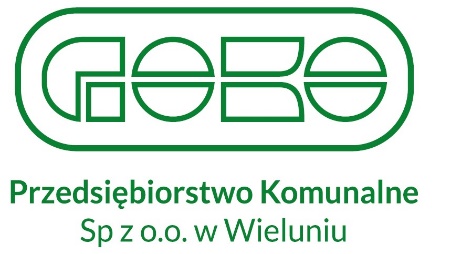 SPECYFIKACJA WARUNKÓW ZAMÓWIENIA (zwana dalej SWZ)w trybie podstawowymna usługi dla zadania:„Zagospodarowanie odpadów o kodzie 15 01 06 - zmieszane odpady opakowaniowe, znajdujących się na Instalacji Przetwarzania Odpadów Komunalnych w Rudzie, gm. Wieluń”ZP/16/2022ROZDZIAŁ 1. INFORMACJE O ZAMAWIAJĄCYM I STRONIE INTERNETOWEJ PROWADZONEGO POSTĘPOWANIANazwa: Przedsiębiorstwo Komunalne Sp. z o.o.Adres zamawiającego: ul. Zamenhofa 17, 98-300 WieluńNumer telefonu: 43 843 31 15adres poczty elektronicznej: przetargi@komunalne.wielun.plSkrytka ePUAP: /PK-Wielun/SkrytkaESPGodziny urzędowania: od poniedziałku do piątku w godz. 7:00 – 15:00Strona internetowa prowadzonego postępowania: www.komunalne.wielun.pl/zamowienia-publiczne/aktualne
ROZDZIAŁ 2. TRYB UDZIELENIA ZAMÓWIENIA2.1. Postępowanie o udzielenie zamówienia jest prowadzone w trybie podstawowym na podstawie art. 275 pkt 1 ustawy z dnia 11 września 2019 r. Prawo zamówień publicznych (Dz. U z 2022 r. poz. 1710 z późn. zm.), zwanej dalej „ustawą Pzp”. Szacunkowa wartość przedmiotowego zamówienia nie przekracza progów unijnych o jakich mowa w art. 3 ustawy Pzp.2.2. W zakresie nieuregulowanym w niniejszej Specyfikacji Warunków Zamówienia, zwanej dalej „SWZ”, mają zastosowanie przepisy ustawy Pzp wraz z aktami wykonawczymi do niej oraz przepisy ustawy z dnia 23 kwietnia 1964 r. Kodeks cywilny (t.j. Dz.U. z 2022 r. poz. 1360 z późn. zm.).
2.3. Zamówienie będzie finansowane ze środków własnych Przedsiębiorstwa Komunalnego Sp. z o.o..ROZDZIAŁ 3. ADRES INTERNETOWY, NA KTÓREJ UDOSTĘPNIANE BĘDĄ ZMIANY I WYJAŚNIENIA DOTYCZĄCE TREŚCI SWZ ORAZ INNE DOKUMENTY ZAMÓWIENIA BEZPOŚREDNIO ZWIĄZANE Z POSTĘPOWANIEM
O UDZIELENIE ZAMÓWIENIA3.1. Informacje dotyczące zmian i wyjaśnień dotyczących treści SWZ oraz inne dokumenty zamówienia bezpośrednio związane z postępowaniem o udzielenie zamówienia udostępniane będą na stronie internetowej Zamawiającego www.komunalne.wielun.pl/zamowienia-publiczne/aktualne3.2. Wykonawca może zwrócić się do zamawiającego z wnioskiem o wyjaśnienie treści SWZ.Zamawiający jest obowiązany udzielić wyjaśnień niezwłocznie, jednak nie później niż na 2 dni przed upływem terminu składania odpowiednio ofert, pod warunkiem że wniosek o wyjaśnienie treści SWZ wpłynął do zamawiającego nie później niż na 4 dni przed upływem terminu składania ofert.3.3. Zamawiający treść zapytań wraz z wyjaśnieniami  bez ujawnienia źródeł zapytania umieści na stronie prowadzonego postępowania.3.4. Jeżeli zamawiający nie udzieli wyjaśnień w terminie, o którym mowa pkt. 3.2 przedłuża termin składania  ofert o czas niezbędny do zapoznania się wszystkich zainteresowanych wykonawców z wyjaśnieniami niezbędnymi do należytego przygotowania i złożenia ofert.3.5. W przypadku gdy wniosek o wyjaśnienie treści SWZ nie wpłynął w terminie, 
o którym mowa w, pkt. 3.2 zamawiający nie ma obowiązku udzielania wyjaśnień SWZ oraz obowiązku przedłużenia terminu składania ofert.3.6. Przedłużenie terminu składania ofert, nie wpływa na bieg terminu składania wniosku o wyjaśnienie treści SWZ.3.7. Pytania należy przesłać za pomocą poczty elektronicznej na adres przetargi@komunalne.wielun.pl . Treść zapytań wraz z wyjaśnieniami zamawiający udostępnia, bez ujawniania źródła zapytania, na stronie internetowej prowadzonego postępowania www.komunalne.wielun.pl/zamowienia-publiczne/aktualne. ROZDZIAŁ 4. INFORMACJA CZY ZAMAWIAJĄCY PRZEWIDUJE WYBÓR NAJKORZYSTNIEJSZEJ OFERTY Z MOŻLIWOŚCIĄ PROWADZENIA NEGOCJACJI4.1. Zamawiający nie przewiduje wyboru najkorzystniejszej oferty z możliwością prowadzenia negocjacji.ROZDZIAŁ 5. OPIS PRZEDMIOTU ZAMÓWIENIA5.1. Zakres rzeczowy:1.	Niniejsze zamówienie obejmuje zagospodarowanie odpadów o kodzie 150106 - zmieszane odpady opakowaniowe, znajdujących się na Instalacji Przetwarzania Odpadów Komunalnych w Rudzie, gm. Wieluń.2.	Odpady objęte niniejszym zamówieniem należy przetransportować (w przypadku gdy Wykonawca nie będzie miał możliwości transportować odpadu, to obowiązek ten przejmie Zamawiający, a oferta będzie się składała z ceny zagospodarowania oraz ceny transportu zgodnej z wyliczeniami zawartymi w formularzu ofertowym), a następnie zagospodarować w instalacjach, które posiadają decyzje zezwalające na przetwarzanie tych odpadów w procesie odzysku, w sposób zgodny z obowiązującymi przepisami prawa w tym zakresie oraz procesami odzysku wyszczególnionymi załączniku nr 1 do ustawy z dnia 14 grudnia 2012 r. o odpadach (Dz. U. z 2022 r., poz. 699 z późn. zm.). 3.	W przypadku, gdy Wykonawca zadeklaruje również transport odpadów, wówczas będzie się on odbywał na jego koszt, także w zakresie kosztów przewozu, ubezpieczenia na czas transportu i rozładunku.4.	Ilość odpadów o kodzie 150106 wynosi około 600 Mg w okresie obowiązywania umowy. Miesięczna ilość  wynosi  około  100  Mg,  natomiast  dzienna  około  5  Mg.  Podana ilość odpadów jest szacunkowa, służy ona pomocniczo do przygotowania oferty, i nie stanowi ona limitów zamówienia. Odbiór, transport i zagospodarowanie odpadów wynikać będzie z bieżących potrzeb Zamawiającego. Wykonawca zobowiązuje się odebrać i zagospodarować faktyczną i rzeczywistą ilość odpadów, która może różnić się od wskazanych powyżej wartości szacunkowych. 5.	Odpady objęte przedmiotem zamówienia nie posiadają właściwości powodujących że mogą być odpadami niebezpiecznymi. Odpady przygotowane będą do odbioru w formie luzu. Odpady pochodzą z selektywnej zbiórki odpadów komunalnych (tworzywa sztuczne, metale, opakowania wielomateriałowe) z terenu gmin, które obsługuje Przedsiębiorstwo Komunalne Sp. z o.o. (z terenów nieruchomości zamieszkałych, niezamieszkałych oraz obsługiwanych PSZOK-ów).6.	Usługę należy zrealizować w systemie sukcesywnego zagospodarowania odpadów wykonywanego na zlecenie Zamawiającego. Miejsce odbioru odpadów (w przypadku wykonywania transportu we własnym zakresie) to teren Instalacji Przetwarzania Odpadów Komunalnych w Rudzie, gm. Wieluń w dni robocze od poniedziałku do piątku w godzinach 7.00 – 14.00. W przypadku transportu realizowanego przez Zamawiającego, instalacja Wykonawcy musi mieć możliwość przyjęcia odpadów w dni robocze w godz. 7.00 – 15.00.7.	Odbiór następować będzie na podstawie zgłoszeń jednostkowych Zamawiającego wykonywanych na nr tel. lub e-mail zgodnie z danymi uzgodnionymi z Wykonawcą. Ostateczne terminy odbiorów jednostkowych będą uzgadniane każdorazowo pomiędzy przedstawicielami Stron. Wymaga się jednak odbioru odpadów do 48 godzin, licząc dni robocze, ze względu na ograniczone możliwości magazynowe Zamawiającego. (W przypadku realizowania usługi transportu przez Wykonawcę)8.	Wynagrodzenie płatne Wykonawcy za wykonaną usługę zostanie ustalone na podstawie sumy iloczynów w przypadku realizowania transportu przez Wykonawcę:- masa zagospodarowanych odpadów 150106 x cena jednostkowa za zagospodarowanie 1 Mg odpadów 150106- cena jednostkowa za kilometr odległości od instalacji Zamawiającego do instalacji Wykonawcy x odległość od instalacji Zamawiającego do instalacji Wykonawcy x masa zagospodarowanych odpadówWynagrodzenie płatne Wykonawcy za wykonaną usługę zostanie ustalone na podstawie iloczynu w przypadku realizowania transportu przez Zamawiającego:- masa zagospodarowanych odpadów 150106 x cena jednostkowa za zagospodarowanie 1 Mg odpadów 1501069.	Rozliczenie będzie dokonywane w cyklu comiesięcznym, zgodnie z Kartami Przekazania Odpadów wystawianych za pomocą systemu BDO i poprawnie wystawionej przez Wykonawcę faktury. 10.	Zamawiający zastrzega sobie możliwość niewykorzystania środków przeznaczonych  na realizację przedmiotowego zadania w pełnym wymiarze.11.	Załadunek będzie odbywał się sprzętem i na koszt Zamawiającego, umożliwiającym sprawne wypełnienie środków transportu Wykonawcy np. kontenerów, naczep itp.12.	Ważenie odbieranych przez Wykonawcę odpadów odbywać się będzie na zalegalizowanej wadze Zamawiającego, znajdującej się na terenie Instalacji w Rudzie. Waga Zamawiającego posiada dokładność ważenia do +/- 20 kg. Pojazdy, którymi odbierane są odpady powinny być przystosowane do wagi samochodowej znajdującej się w Instalacji w Rudzie (nośność wagi 40000kg, wymiary pomostu ważącego 12 m x 2,80 m). W przypadku stosowania większych pojazdów, dopuszcza się ważenie na innej legalizowanej wadze, ale wówczas koszty ważenia pokrywa Wykonawca. Wykonawca jest również zobowiązany przedstawić dokument potwierdzający wykonanie legalizacji wagi. Ważenie potwierdzane będzie każdorazowo kwitem wagowym. Dokumenty te będą stanowić wyłączna podstawę do określenia ilości odebranych odpadów pomiędzy Zamawiającym, a Wykonawcą. Wykonawca po zakończeniu każdego odbioru będzie potwierdzał ilość odebranych odpadów na wystawionej Karcie Przekazania Odpadów za pomocą systemu BDO. 13.	Wykonawca przedłoży oświadczenie zamawiającemu o poddaniu procesowi przetwarzania - odzysku, który jest zgodny z załącznikiem do ustawy o odpadach z dnia 14 grudnia 2012 r. (Dz. U. 2022 poz. 699 z późń. zm.) całej masy odpadów przyjętych w danym miesiącu kalendarzowym w terminie do 15-go dnia każdego następnego miesiąca zgodnie z załącznikiem nr 1 do umowy oraz każdorazowo na wezwanie Zamawiającego.14.	Wykonawca zobowiązany będzie do przekazywania informacji o faktycznej masie odpadów komunalnych: papieru, metali, tworzyw sztucznych przekazanych do przygotowania do ponownego użycia i recyklingu oraz informację o masie pozostałości z sortowania i pozostałości z mechanicznego-biologicznego przetwarzania, przeznaczonych do składowania, powstałych z odebranego przez podmiot do zagospodarowania odpadu 150106 zmieszane odpady opakowaniowe objętych niniejszą umową zgodnie z  ustawą z dnia 13 września 1996 r. o utrzymaniu czystości i porządku w gminach (Dz. U. 2022 r. poz. 1297 z póź. zm.) w terminie do 15-go dnia każdego następnego miesiąca oraz każdorazowo na wezwanie Zamawiającego. 15.	Minimalna ilość papieru, metali, tworzyw sztucznych przekazanych do przygotowania do ponownego użycia i recyklingu jaką Wykonawca będzie zobowiązany uzyskać to 50% wagowo w stosunku do masy odebranych, przetransportowanych i zagospodarowanych odpadów 150106 Zmieszane odpady opakowaniowe objętych niniejszą umową.16.	Wykonawca w formularzu ofertowym będzie miał możliwość zagwarantować  wyższą wartość niż minimalna ilość wyrażona wagowo (wynosząca 50% o której mowa w ust. 15), odpadu papieru, metali, tworzyw sztucznych przekazanych do przygotowania do ponownego użycia i recyklingu w stosunku do masy odebranych, przetransportowanych i zagospodarowanych odpadów 150106 Zmieszane odpady opakowaniowe objętych niniejszą umową. Z uwagi na powyższe Zamawiający dopuszcza możliwość dokonania wizytacji na instalacji w Rudzie w celu  zapoznania się z charakterystyką przedmiotowego odpadu 150106 oraz dokonaniem odbioru próbnego.17.	Wykonawca ponosi wyłączną odpowiedzialność za wszelkie szkody, jak i również za utratę, ubytki oraz uszkodzenia, powstałych w wyniku transportu odpadów od chwili ich wydania przez Przedsiębiorstwo Komunalne Sp. z o.o. w Wieluniu (w przypadku świadczenia usługi transportu), oraz w trakcie magazynowania, rozładunku odpadów do czasu poddania ich i zakończania procesów odzysku. Wykonawca ponosi w szczególności odpowiedzialność za działania zaniechania swego personelu oraz podmiotów, którymi się posłużyło do wykonania przedmiotu zamówienia np.  Przewoźników.18.	Z chwilą wydania odpadów Wykonawcy (wskazanemu przez niego Przewoźnikowi) przechodzą na Wykonawcę wszelkie korzyści i ciężary związane z nimi oraz niebezpieczeństwo  ich przypadkowej utraty lub uszkodzenia, w szczególności przejmuje on odpowiedzialność za wydane odpady, za należyte postępowanie z nimi i za skutki z tego wynikające.19.	Wykonawca będzie prowadził wszystkie prace zgodnie z obowiązującymi przepisami bezpieczeństwa i higieny pracy. 20.	Wykonawca zobowiązany jest przed przystąpieniem do realizacji usług do zapoznania się  z zasadami BHP obowiązującymi w obiekcie, w celu zapewnienia bezpieczeństwa pracy, a także zasadami organizacji ruchu, załadunku i ważenia towarów obowiązujących na terenie Zamawiającego oraz do przestrzegania tych zasad przez wszystkie osoby wykonujące przedmiot umowy (w przypadku świadczenia usługi transportu). 21.	Wykonawca zobowiązany jest do posiadania następujących kompetencji lub uprawnień do prowadzenia określonej działalności zawodowej:a) uprawnienie do prowadzenia działalności w zakresie transportu odpadów, potwierdzone przez wpis do rejestru podmiotów wprowadzających produkty, produkty w opakowaniach i gospodarujących odpadami, o którym mowa w art. 49 ustawy z dnia 14.12.2012 r. o odpadach (Dz.U. 2022 r. poz. 699 z późn. zm.), prowadzonego przez właściwego marszałka województwa; (w przypadku realizowania usługi transportu przez Wykonawcę)b) aktualne decyzje na prowadzenie działalności w zakresie odzysku odpadów potwierdzone przez wpis do rejestru podmiotów wprowadzających produkty, produkty w opakowaniach i gospodarujących odpadami, o którym mowa w art. 49 ustawy z dnia 14 grudnia 2012 r. o odpadach (Dz.U. 2022 r. poz. 1297 z późn. zm.), prowadzonego przez właściwego marszałka województwa. 23.	Szczegółowy zakres praw i obowiązków Wykonawcy reguluje Projekt umowy stanowiący Załącznik nr 10 do SWZ.24.	Zamawiający nie dopuszcza składania ofert wariantowych25.	Zamawiający nie dopuszcza składania ofert częściowych. 26.	Zamawiający dopuszcza możliwości udzielenia zamówienia uzupełniającego, o którym mowa w  art. 214 ust. 1 pkt 7 PZP27.	Warunki dotyczące powierzenia części zamówienia   podwykonawcom:-	Zamawiający dopuszcza możliwość powierzenia części usług   podwykonawcom,-	Wykonawca, który zamierza wykonać zamówienie przy udziale podwykonawców zobowiązany jest wskazać w ofercie cześć zamówienia, którą wykona podwykonawca oraz w przypadku, gdy jest on znany w momencie składania oferty, podać nazwę i siedzibę podwykonawcy.  Wskazanie niniejsze nastąpi w formularzu ofertowym stanowiącym Załącznik nr 1 do SWZ. Gdy w wykonaniu zadania nie będą brali udziału podwykonawcy należy wpisać adnotację – nie dotyczy.28.	Opis przedmiotu zamówienia stanowi integralną część umowy.5.2. Kody Klasyfikacji Wspólnego Słownika Zamówień (CPV 2008):90500000-2 - usługi związane z odpadami90514000-3 - usługi recyklingu odpadów90513000-6 - usługi obróbki usuwania odpadów, które nie są niebezpieczne 90511000-2 - usługi wywozu odpadówROZDZIAŁ 6. INFORMACJA O OBOWIĄZKU OSOBISTEGO WYKONANIA PRZEZ WYKONAWCĘ KLUCZOWYCH ZADAŃ, JEŻELI ZAMAWIAJĄCY DOKONUJE TAKIEGO ZASTRZEŻENIA ZGODNIE Z ART. 60 I  ART. 121.6.1. Zamawiający nie zastrzega obowiązku osobistego wykonania przez Wykonawcę kluczowych części zamówienia.6.2. Możliwość zatrudnienia Podwykonawców:1) Wykonawca zgodnie z art. 462 ustawy Pzp może powierzyć wykonanie części zamówienia Podwykonawcy;2) Zamawiający żąda wskazania przez wykonawcę, w ofercie, części zamówienia, których wykonanie zamierza powierzyć podwykonawcom, oraz podania nazw ewentualnych podwykonawców, jeżeli są już znani w przypadku, gdy Wykonawca samodzielnie spełnia postawione przez Zamawiającego warunki udziału w postępowaniu lub wskazania przez Wykonawcę części zamówienia, której wykonanie zamierza powierzyć innemu podmiotowi (Podwykonawcy) oraz nazw (firmy) Podwykonawcy, na którego zasoby Wykonawca powołuje się na zasadach określonych w art. 118 ustawy Pzp, w celu wykazania spełniania warunków udziału w postępowaniu.Informacje na temat udziału Podwykonawcy w realizacji zamówienia należy zamieścić w formularzu ofertowym - Załącznik nr  1 do SWZ. 3) Wykonawca zawiadamia zamawiającego o wszelkich zmianach dotyczących podwykonawstwa w trakcie realizacji zamówienia, a także przekazuje wymagane informacje na temat nowych podwykonawców, którym w późniejszym okresie zamierza powierzyć realizację usługi.4) Zamawiający żąda informacji, o których mowa w ust. 3 dotyczących dalszych podwykonawców.5) Zamawiający nie będzie badał, czy nie zachodzą wobec podwykonawcy niebędącego podmiotem udostępniającym zasoby podstawy wykluczenia, o których mowa w art. 108 i art. 109.6) W trakcie realizacji zamówienia Wykonawca może zmienić podwykonawcę lub całkowicie zrezygnować z podwykonawcy i realizować zamówienie samodzielnie. Jeżeli zmiana albo rezygnacja z podwykonawcy dotyczy podmiotu, na którego zasoby wykonawca powoływał się, na zasadach określonych w art. 118 ust. 1 ustawy Pzp, w celu wykazania spełniania warunków udziału w postępowaniu, wykonawca jest obowiązany wykazać zamawiającemu, że proponowany inny podwykonawca lub wykonawca samodzielnie spełnia je w stopniu nie mniejszym niż podwykonawca, na którego zasoby wykonawca powoływał się w trakcie postępowania o udzielenie zamówienia. Przepis art. 122 ustawy Pzp stosuje się odpowiednio.7) Powierzenie wykonania części zamówienia podwykonawcom nie zwalnia wykonawcy z odpowiedzialności za należyte wykonanie tego zamówienia.ROZDZIAŁ 7. TERMIN WYKONANIA ZAMÓWIENIATermin wykonania zamówienia:  -	rozpoczęcie wykonywania usługi od daty podpisania umowy, lecz nie wcześniej niż 02.01.2023 r.-	zakończenie: 181 dni od daty podpisania umowy.ROZDZIAŁ 8. OPIS CZĘŚCI ZAMÓWIENIA, JEŻELI ZAMAWIAJĄCY DOPUSZCZA SKŁADANIE OFERT CZĘŚCIOWYCHZamawiający nie dopuszcza składania ofert częściowych.ROZDZIAŁ 9. LICZBA CZĘŚCI ZAMÓWIENIA, NA KTÓRĄ WYKONAWCA MOŻE ZŁOŻYĆ OFERTĘ LUB MAKSYMALNA LICZBA CZĘŚCI, NA KTÓRE ZAMÓWIENIE MOŻE ZOSTAĆ UDZIELONE TEMU SAMEMU WYKONAWCY, ORAZ KRYTERIA LUB ZASADY, MAJĄCE ZASTOSOWANIE DO USTALENIA, KTÓRE CZĘŚCI ZAMÓWIENIA ZOSTANĄ UDZIELONE JEDNEMU WYKONAWCY, W PRZYPADKU WYBORU JEGO OFERTY W WIĘKSZEJ NIŻ MAKSYMALNA LICZBIE CZĘŚCIZamawiający nie dopuszcza składania ofert częściowych. Wykonawca składa ofertę na całość zamówienia.10. INFORMACJA DOTYCZĄCA OFERT WARIANTOWYCH, W TYM INFORMACJE O SPOSOBIE PRZEDSTAWIANIA OFERT WARIANTOWYCH ORAZ MINIMALNE WARUNKI, JAKIM MUSZĄ ODPOWIADAĆ OFERTY WARIANTOWE, JEŻELI ZAMAWIAJĄCY WYMAGA LUB DOPUSZCZA ICH SKŁADANIEZamawiający nie dopuszcza możliwości złożenia oferty wariantowej.ROZDZIAŁ 11. INFORMACJE DOTYCZĄCE WALUT OBCYCH, W JAKICH MOGĄ BYĆ PROWADZONE ROZLICZENIA MIĘDZY ZAMAWIAJĄCYM A WYKONAWCĄ, JEŻELI ZAMAWIAJĄCY PRZEWIDUJE  ROZLICZENIA 
W WALUTACH OBCYCHZamawiający będzie rozliczał się z Wykonawcą wyłącznie z uwzględnieniem waluty polskiej.ROZDZIAŁ 12. INFORMACJE DOTYCZĄCE ZWROTU KOSZTÓW UDZIAŁU W POSTĘPOWANIU, JEŻELI ZAMAWIAJĄCY PRZEWIDUJE ICH ZWROTW przypadku unieważnienia postępowania o udzielenie zamówienia z przyczyn leżących po stronie zamawiającego, wykonawcom, którzy złożyli oferty niepodlegające odrzuceniu, przysługuje roszczenie o zwrot uzasadnionych kosztów uczestnictwa w tym postępowaniu, w szczególności kosztów przygotowania oferty zgodnie z art. 261 ustawy Pzp.ROZDZIAŁ 13. MAKSYMALNA LICZBA WYKONAWCÓW, Z KTÓRYMI ZAMAWIAJĄCY ZAWRZE UMOWĘ RAMOWĄ, JEŻELI ZAMAWIAJĄCY PRZEWIDUJE ZAWARCIE UMOWY RAMOWEJPrzedmiotowe postępowanie nie jest prowadzone w celu zawarcia umowy ramowej.ROZDZIAŁ 14. WYMAGANIA W ZAKRESIE ZATRUDNIENIA NA PODSTAWIE STOSUNKU PRACY, W OKOLICZNOŚCIACH, O KTÓRYCH MOWA W ART. 9514.1. Zamawiający na podstawie art. 95 ustawy Pzp wymaga zatrudnienia przez Wykonawcę lub Podwykonawcę na podstawie umowy o pracę osób wykonujących czynności w zakresie realizacji zamówienia, jeżeli wykonanie tych czynności polega na wykonywaniu pracy w sposób określony w art. 22 § 1 ustawy z dnia 26 czerwca 1974 r. – Kodeks pracy (Dz. U. z 2020 r. poz. 1320). 14.2. Wymóg dotyczy osób wykonujących wszelkie czynności wchodzące w tzw. koszty bezpośrednie na podstawie umowy o pracę. Wymóg ten dotyczy osób, które wykonują czynności bezpośrednio związane w wykonywaniem usługi czyli tzw. pracowników fizycznych. 14.3. Sposób weryfikacji zatrudnienia tych osób, uprawnienia Zamawiającego 
w zakresie kontroli spełniania przez Wykonawcę wymagań związanych 
z zatrudnianiem tych osób oraz sankcje z tytułu niespełnienia tych wymagań Zamawiający określił w projekcie umowy stanowiącym Załącznik nr 10 do SWZ.ROZDZIAŁ 15. WYMAGANIA W ZAKRESIE ZATRUDNIENIA OSÓB, O KTÓRYCH MOWA W ART. 96 UST. 2 PKT 2, JEŻELI ZAMAWIAJĄCY PRZEWIDUJE TAKIE WYMAGANIAZamawiający nie określa w opisie przedmiotu zamówienia wymagań związanych z realizacją zamówienia, o których mowa w art. 96 ust. 2 pkt 2 ustawy Pzp.ROZDZIAŁ 16. INFORMACJĘ O ZASTRZEŻENIU MOŻLIWOŚCI UBIEGANIA SIĘ O UDZIELENIE ZAMÓWIENIA WYŁĄCZNIE PRZEZ WYKONAWCÓW, O KTÓRYCH MOWA W ART. 94, JEŻELI ZAMAWIAJĄCY PRZEWIDUJE TAKIE WYMAGANIAZamawiający nie zastrzega możliwości ubiegania się o udzielenie zamówienia wyłącznie przez wykonawców, o których mowa w art. 94 ustawy Pzp.ROZDZIAŁ 17. INFORMACJE DOTYCZĄCE PRZEPROWADZENIA PRZEZ WYKONAWCĘ WIZJI LOKALNEJ LUB SPRAWDZENIA PRZEZ NIEGO DOKUMENTÓW NIEZBĘDNYCH DO REALIZACJI ZAMÓWIENIA, O KTÓRYCH MOWA W ART. 131 UST. 2, JEŻELI ZAMAWIAJĄCY PRZEWIDUJE MOŻLIWOŚĆ ALBO WYMAGA ZŁOŻENIA OFERTY PO ODBYCIU WIZJI LOKALNEJ LUB SPRAWDZENIU TYCH DOKUMENTÓWZamawiający nie wymaga dokonania wizji lokalnej lub sprawdzenia dokumentów niezbędnych do realizacji zamówienia.ROZDZIAŁ 18. INFORMACJE O ŚRODKACH KOMUNIKACJI ELEKTRONICZNEJ, PRZY UŻYCIU KTÓRYCH ZAMAWIAJĄCY BĘDZIE KOMUNIKOWAŁ SIĘ 
 WYKONAWCAMI, ORAZ INFORMACJE O WYMAGANIACH TECHNICZNYCH 
I ORGANIZACYJNYCH SPORZĄDZANIA, WYSYŁANIA I ODBIERANIA KORESPONDENCJI ELEKTRONICZNEJ18.1.  W postępowaniu o udzielenie zamówienia  komunikacja między Zamawiającym a Wykonawcami odbywa się przy użyciu miniPortalu https://miniportal.uzp.gov.pl/, ePUAPu https://epuap.gov.pl/wps/portal oraz poczty elektronicznej Zamawiającego  email przetargi@komunalne.wielun.pl z zastrzeżeniem, że złożenie oferty i dokumentów składanych równocześnie z ofertą następuje wyłącznie przy użyciu platformy miniPortal.18.2 Wykonawca zamierzający wziąć udział w postępowaniu o udzielenie zamówienia publicznego, musi posiadać konto na ePUAP. Wykonawca posiadający konto na ePUAP ma dostęp do następujących formularzy: „Formularz do złożenia, zmiany, wycofania oferty lub wniosku” oraz do „Formularza do komunikacji”. 18.3 Wymagania techniczne i organizacyjne wysyłania i odbierania dokumentów elektronicznych, elektronicznych kopii dokumentów i oświadczeń oraz informacji przekazywanych przy ich użyciu opisane zostały w Regulaminie korzystania 
z Instrukcji użytkownika miniPortalu oraz Warunkach korzystania z elektronicznej platformy usług administracji publicznej (ePUAP). 18.4. Wykonawca przystępujący do niniejszego postępowania o udzielenie zamówienia publicznego akceptuje warunki korzystania z miniPortalu określone  w Regulaminie miniPortalu  oraz zobowiązuje się korzystając z miniPortalu przestrzegać postępowań tego regulaminu.18.5. Maksymalny rozmiar plików przesyłanych za pośrednictwem dedykowanych formularzy do: złożenia, zmiany, wycofania oferty oraz do komunikacji wynosi 150 MB. 18.6. Za datę przekazania oferty, wniosków, zawiadomień, dokumentów elektronicznych, oświadczeń lub elektronicznych kopii dokumentów lub oświadczeń oraz innych informacji przyjmuje się datę ich przekazania na ePUAP.18.7. W postępowaniu o udzielenie zamówienia korespondencja elektroniczna (inna niż oferta Wykonawcy i załączników  do oferty) odbywa się elektronicznie za pośrednictwem dedykowanego formularza dostępnego na ePUAP oraz udostępnionego o przez miniPortal (formularz  do komunikacji) Korespondencja przesyłana za pomocą tego formularza nie może być szyfrowana. We wszelkiej korespondencji związanej z niniejszym postepowaniem Zamawiający i Wykonawcy posługują się numerem ogłoszenia (BZP). 18.8. Zamawiający może również komunikować się z Wykonawcami oraz dopuszcza możliwość składania dokumentów elektronicznych za pomocą poczty elektronicznej, email: przetargi@komunalne.wielun.pl 18.9. Dokumenty należy sporządzać w języku polskim, w formie elektronicznej opatrzonej kwalifikowanym podpisem elektronicznym, lub w postaci elektronicznej opatrzonej podpisem zaufanym lub podpisem osobistym, w ogólnie dostępnych formatach danych, szczególnie w formatach:.doc, .docx,.rtf, .odt lub .pdf.18.10. Identyfikator postępowania dla danego postępowania o udzielenie zamówienia dostępny jest na Liście wszystkich postępowań na miniPortalu oraz stanowi załącznik do niniejszej SWZ.ROZDZIAŁ 19. INFORMACJE O SPOSOBIE KOMUNIKOWANIA SIĘ ZAMAWIAJĄCEGO Z WYKONAWCAMI W INNY SPOSÓB NIŻ PRZY UŻYCIU ŚRODKÓW KOMUNIKACJI ELEKTRONICZNEJ, W PRZYPADKU ZAISTNIENIA JEDNEJ Z SYTUACJI OKREŚLONYCH W ART. 65 UST. 1, ART. 66 I ART. 69Zamawiający nie odstępuje od wymogu użycia środków komunikacji elektronicznej dla całości niniejszego postępowania.ROZDZIAŁ 20. WSKAZANIE OSÓB UPRAWNIONYCH DO KOMUNIKOWANIA SIĘ Z WYKONAWCAMIOsobami ze strony Zamawiającego upoważnionymi do kontaktowania się 
z Wykonawcami są:1) sprawy merytoryczne: imię i nazwisko	 Łukasz Ulfiktel. 			43 843 31 15uwagi		od poniedziałku do piątku w godz. 7:00 – 15:002) sprawy formalno-prawne: imię i nazwisko	Karol Tomczyktel. 			43 843 31 15email			przetargi@komunalne.wielun.pl uwagi		od poniedziałku do piątku w godz. 7:00 – 15:00ROZDZIAŁ 21. TERMIN ZWIĄZANIA OFERTĄ21.1. Bieg terminu związania ofertą rozpoczyna się od dnia upływu terminu składania ofert przy czym pierwszym dniem terminu związania ofertą jest dzień, w którym upływa termin składania  ofert.21.2. Wykonawca pozostaje związany ofertą przez okres 30 dni, tj. do dnia 17.01.2023 r.21.3. W przypadku gdy wybór najkorzystniejszej oferty nie nastąpi przed upływem terminu związania ofertą określonego w ust. 21.2 SWZ, Zamawiający przed upływem terminu związania ofertą zwróci się jednokrotnie do Wykonawców o wyrażenie zgody na przedłużenie tego terminu o wskazywany przez niego okres, nie dłuższy niż 30 dni.21.4. W przypadku gdy Zamawiający żąda wniesienia wadium, przedłużenie terminu związania ofertą, o którym mowa w ust. 21.2 następuje wraz z przedłużeniem okresu ważności wadium albo, jeżeli nie jest to możliwe, z wniesieniem nowego wadium na przedłużony okres związania ofertą.ROZDZIAŁ 22. OPIS SPOSOBU PRZYGOTOWYWANIA OFERTY22.1. W celu prawidłowego przygotowania oferty Wykonawca winien zapoznać się ze wszystkimi częściami niniejszej specyfikacji.22.2. Wykonawca może złożyć tylko jedną ofertę.22.3. Oferta wraz z załącznikami musi zostać sporządzona w języku polskim 
z zachowaniem postaci elektronicznej szczególnie w formacie danych .doc, .docx, .rtf, .odt lub .pdf i podpisana kwalifikowanym podpisem elektronicznym lub podpisem zaufanym lub podpisem osobistym przez osobę/osoby uprawnioną/uprawnione pod rygorem nieważności.1)  Podpis kwalifikowany to podpis elektroniczny, który ma moc prawną taką jak podpis własnoręczny. Jest poświadczony specjalnym certyfikatem kwalifikowanym, który umożliwia weryfikację składającej podpis osoby. Tylko ta osoba, do której podpis i certyfikat są przyporządkowane, może go używać. 2) Postać elektroniczna opatrzona podpisem zaufanym – czyli plik w jakimkolwiek formacie opatrzony podpisem, który można wygenerować korzystając z platformy e-PUAP. 3) Postać elektroniczna opatrzona podpisem osobistym – czyli plik w jakimkolwiek formacie opatrzony podpisem umieszczanym w e-dowodzie (dokumencie wyposażonym w elektroniczny chip, w który wprowadzany jest podpis mający charakter podpisu kwalifikowanego).4) Sposób składania podpisów: a) Sposób złożenia podpisu kwalifikowanego został opisany przez dostawcę posiadanego przez Wykonawcę podpisu, b) sposób złożenia podpisu zaufanego został opisany pod adresem: https://www.biznes.gov.pl/pl/firma/sprawy-urzedowe/chce-zalatwic-sprawe-przez-internet/profil-zaufany-i-podpis-zaufany, c) sposób złożenia podpisu osobistego został opisany pod adresem: https://www.gov.pl/web/e-dowod/podpis-osobisty.22.4. Wykonawca przygotuje elektroniczną ofertę, podpisuje ją kwalifikowanym podpisem elektronicznym lub podpisem zaufanym lub podpisem osobistym szyfruje ofertę i wysyła ją do Zamawiającego za pośrednictwem Formularza do złożenia, zmiany, wycofania oferty lub wniosku dostępnego na ePUAP i udostępnionego również na miniPortalu. Sposób zaszyfrowania oferty pisany został w  Instrukcji użytkownika dostępnej na miniPortalu. Oferta przed zaszyfrowaniem musi być podpisana kwalifikowanym podpisem elektronicznym lub podpisem zaufanym lub podpisem osobistym. Podpisanie wyłącznie formularza wysłania paczki na ePUAP nie oznacza podpisania oferty.22.5. Wykonawca może przed upływem terminu do składania ofert zmienić lub wycofać ofertę za pośrednictwem Formularza do złożenia, zmiany, wycofania oferty lub wniosku dostępnego na ePUAP i udostępnionych również na miniPortalu. Sposób zmiany i wycofania oferty został opisany w Instrukcji użytkownika dostępnej na miniPortalu22.6. Wykonawca po upływie terminu do składania ofert nie może skutecznie dokonać zmiany ani wycofać złożonej oferty.  22.7.  Ofertę należy podpisać przez uprawnionego przedstawiciela Wykonawcy. Jeżeli dokumenty będą podpisane przez pełnomocnika firmy lub inną osobę upoważnioną, to do oferty należy dołączyć prawnie skuteczne pełnomocnictwo lub upoważnienie. Do przygotowania oferty konieczne jest posiadanie przez osobę upoważnioną do reprezentowania Wykonawcy kwalifikowanego podpisu elektronicznego lub podpisu zaufanego lub podpisu osobistego.Pełnomocnictwo  musi być załączone do oferty w oryginale w takiej samej formie jak składana oferta tj. w formie elektronicznej lub postaci elektronicznej opatrzonej podpisem zaufanym lub osobistym. Dopuszcza się także złożenie elektronicznej kopii pełnomocnictwa sporządzonego uprzednio w formie pisemnej w formie elektronicznego poświadczenia sporządzonego stosownie do art. 97 § 2 ustawy z dnia 14 lutego 1991 r. prawo o notariacie, które to poświadczenie notariusz opatruje kwalifikowanym podpisem elektronicznym bądź też opatrzenie skanu pełnomocnictwa sporządzonego uprzednio w formie pisemnej kwalifikowanym podpisem, podpisem zaufanym lub podpisem osobistym mocodawcy. Elektroniczna kopia pełnomocnictwa nie może być uwierzytelniona przez upełnomocnionego.22.8. Treść oferty musi być zgodna z wymaganiami Zamawiającego określonymi w dokumentach zamówienia. 22.9. Przygotowując ofertę, Wykonawca winien dokładnie zapoznać się z zawartością wszystkich dokumentów składających się na SWZ, którą należy odczytywać wraz z ewentualnymi modyfikacjami i zmianami wnoszonymi przez Zamawiającego.22.10. Wszelkie załączniki do SWZ powinny zostać wypełnione przez Wykonawcę ściśle według warunków i postanowień specyfikacji.22.11.Poświadczenia za zgodność z oryginałem dokonuje odpowiednio Wykonawca, podmiot, na którego zdolnościach lub sytuacji polega Wykonawca, Wykonawcy wspólnie ubiegający się o udzielenie zamówienia publicznego albo podwykonawca, w zakresie dokumentów lub oświadczeń, które każdego z nich dotyczą. 22.12. W przypadku przekazywania przez Wykonawcę elektronicznej kopii dokumentu lub oświadczenia, opatrzenie jej kwalifikowanym podpisem elektronicznym lub podpisem zaufanym lub podpisem osobistym przez Wykonawcę albo odpowiednio przez podmiot, na którego zdolnościach lub sytuacji polega wykonawca na zasadach określonych w art. 118 ustawy Pzp, albo przez podwykonawcę jest równoznaczne z poświadczeniem elektronicznej kopii dokumentu lub oświadczenia za zgodność z oryginałem. 22.13. W przypadku przekazywania przez Wykonawcę dokumentu elektronicznego w formacie poddającym dane kompresji, opatrzenie pliku zawierającego skompresowane dane kwalifikowanym podpisem elektronicznym lub podpisem zaufanym lub podpisem osobistym jest równoznaczne z opatrzeniem wszystkich dokumentów zawartych w tym pliku odpowiednio kwalifikowanym podpisem elektronicznym, podpisem zaufanym lub podpisem osobistym  oraz równoznaczne z poświadczeniem przez wykonawcę za zgodność z oryginałem wszystkich elektronicznych kopii dokumentów zawartych w tym pliku, z wyjątkiem kopii poświadczonych odpowiednio przez innego wykonawcę ubiegającego się wspólnie z nim o udzielenie zamówienia, przez podmiot, na którego zdolnościach lub sytuacji polega wykonawca, albo przez podwykonawcę. 22.14. Koszty związane z przygotowaniem oferty ponosi Wykonawca.22.15. Oferta powinna zawierać tylko te elementy, których żąda Zamawiający w niniejszej specyfikacji.22.16. Zgodnie z art. 225 ustawy Pzp, jeżeli została złożona oferta, której wybór prowadziłby do powstania u Zamawiającego obowiązku podatkowego zgodnie z ustawą z dnia 11 marca 2004 r. o podatku od towarów i usług (Dz. U. z 2020 r. poz. 106, z późn. zm.), dla celów zastosowania kryterium ceny Zamawiający dolicza do przedstawionej w tej ofercie ceny kwotę podatku od towarów i usług, którą miałby obowiązek rozliczyć. W Formularzu oferty – Załącznik nr 1 do SWZ, Wykonawca ma obowiązek:a) poinformowania Zamawiającego, że wybór jego oferty będzie prowadził do powstania u Zamawiającego obowiązku podatkowego;b) wskazania nazwy (rodzaju) towaru lub usługi, których dostawa lub świadczenie będą prowadziły do powstania obowiązku podatkowego;c) wskazania wartości towaru lub usługi objętego obowiązkiem podatkowym Zamawiającego, bez kwoty podatku;d) wskazania stawki podatku od towarów i usług, która zgodnie z wiedzą Wykonawcy, będzie miała zastosowanie.22.17. Postanowienia w sprawie dokumentów zastrzeżonych:1) wszystkie dokumenty złożone w prowadzonym postępowaniu są jawne, z wyjątkiem informacji stanowiących tajemnicę przedsiębiorstwa, zastrzeżonych przez składającego ofertę, w terminie nie późniejszym niż wyznaczony termin składania ofert;Wszelkie informacje stanowiące tajemnicę przedsiębiorstwa w rozumieniu ustawy z dnia 16 kwietnia 1993 r. o zwalczaniu nieuczciwej konkurencji, które Wykonawca zastrzeże jako tajemnicę przedsiębiorstwa, powinny zostać złożone w osobnym pliku wraz z jednoczesnym zaznaczeniem polecenia „Załącznik stanowiący tajemnicę przedsiębiorstwa” a następnie wraz z plikami stanowiącymi jawną część skompresowane do jednego pliku archiwum (ZIP).”3) udostępnianie złożonych ofert możliwe będzie na pisemny wniosek zainteresowanego, po dokonaniu przez Zamawiającego analizy, czy oferta ta nie zawiera dokumentów zastrzeżonych, niepodlegających udostępnieniu;4) Wykonawca nie może zastrzec informacji, o których mowa w art. 222 ust. 5 ustawy Pzp: nazwy albo imienia i nazwiska oraz siedziby lub miejsca prowadzonej działalności gospodarczej albo miejsca zamieszkania wykonawcy, którego oferta została otwarta, ceny zawartej w ofercie oraz których jawność wynika z innych aktów prawnych; 5) nie ujawnia się informacji stanowiących tajemnicę przedsiębiorstwa w rozumieniu przepisów ustawy z dnia 16 kwietnia 1993 r. o zwalczaniu nieuczciwej konkurencji (Dz. U. z 2020 r. poz. 1913), jeżeli wykonawca, wraz z przekazaniem takich informacji, zastrzegł, że nie mogą być one udostępniane oraz wykazał, że zastrzeżone informacje stanowią tajemnicę przedsiębiorstwa, tj. że:a) nie zostały podane do wiadomości publicznej,b) posiadają wartość gospodarczą (na przykład informacje techniczne, technologiczne, organizacyjne przedsiębiorstwa),c) Wykonawca podjął niezbędne działania w celu zachowania ich poufności;6) na podstawie złożonych przez Wykonawcę dokumentów uzasadniających tajemnicę przedsiębiorstwa Zamawiający podejmie decyzję w sprawie utrzymania utajnienia lub decyzję o odtajnieniu.22.18. Forma składania dokumentów:Podmiotowe środki dowodowe oraz inne dokumenty lub oświadczenia, o których mowa w Rozporządzeniu Ministra Rozwoju, Pracy i Technologii z dnia 23 grudnia 2020 r. w sprawie podmiotowych środków dowodowych oraz innych dokumentów lub oświadczeń, jakich może żądać zamawiający od wykonawcy (Dz.U. poz. 2415), składane są  w formie elektronicznej, w postaci elektronicznej opatrzonej podpisem zaufanym lub podpisem osobistym, w formie pisemnej lub w formie dokumentowej, w zakresie i w sposób określony w przepisach wydanych na podstawie art. 70 ustawy Pzp.22.19. Zgodnie z art. 274 ustawy Pzp Zamawiający wezwie wykonawcę, którego oferta została najwyżej oceniona, do złożenia w wyznaczonym terminie, nie krótszym niż 5 dni od dnia wezwania, podmiotowych środków dowodowych w zakresie w jakim wymaga ich złożenia w ogłoszeniu o zamówieniu lub niniejszej SWZ, aktualnych na dzień składania.22.20. Zgodnie z rozporządzeniem Parlamentu Europejskiego i Rady (UE) 2016/679 z dnia 27 kwietnia 2016 r. w sprawie ochrony osób fizycznych w związku z przetwarzaniem danych osobowych i w sprawie swobodnego przepływu takich danych oraz uchylenia dyrektywy 95/46/WE (ogólne rozporządzenie o ochronie danych) (Dz. Urz. UE L 119 z 04.05.2016, str. 1) obowiązek informacyjny określony w art. 13 lub art. 14 RODO ciąży na Wykonawcach, którzy pozyskali dane osobowe osób trzecich w celu przekazania ich Zamawiającemu w ofertach. W takim przypadku Wykonawca oświadcza w formularzu oferty – Załącznik nr 1 do SWZ, że wypełnił obowiązki informacyjne przewidziane w art. 13 lub art. 14 RODO wobec osób fizycznych, od których dane osobowe bezpośrednio lub pośrednio pozyskał w celu ubiegania się o udzielenie zamówienia publicznego w niniejszym postępowaniu. W przypadku gdy Wykonawca nie przekazuje danych osobowych innych niż bezpośrednio jego dotyczących lub zachodzi wyłączenie stosowania obowiązku informacyjnego, stosownie do art. 13 ust. 4 lub art. 14 ust. 5 RODO Wykonawca nie składa oświadczenia (usunięcie treści oświadczenia np. przez jego wykreślenie).ROZDZIAŁ 23. SPOSÓB ORAZ TERMIN SKŁADANIA OFERT23.1.Złożenie oferty w postępowaniu, termin złożenia oferty:1. Wykonawca składa ofertę za pośrednictwem Formularza do złożenia/zmiany/wycofania oferty dostępnego na ePUAP i udostępnionego również na miniPortalu https://miniportal.uzp.gov.pl/. W formularzu oferty Wykonawca zobowiązany jest podać adres skrzynki ePUAP, na którym prowadzona będzie korespondencja związana z postępowaniem.2. Ofertę należy złożyć do  dnia 19.12.2022 r. do godz. 12:00.3. Cały proces szyfrowania  ma miejsce na stronie https://miniportal.uzp.gov.pl.4. Wykonawca przed upływem terminu do składania ofert może wycofać ofertę za pośrednictwem Formularza do złożenia, zmiany, wycofania oferty lub wniosku dostępnego na ePUAP i udostępnionych również na miniPortalu. Sposób wycofania oferty zostały opisany w Instrukcji użytkownika dostępnej na miniPortalu.ROZDZIAŁ 24. WYMÓG LUB MOŻLIWOŚĆ ZŁOŻENIA OFERT W POSTACI KATALOGÓW ELEKTRONICZNYCH LUB DOŁĄCZENIA KATALOGÓW ELEKTRONICZNYCH DO OFERTY, W SYTUACJI OKREŚLONEJ W ART. 93Zamawiający nie wymaga i nie przewiduje złożenia ofert w postaci katalogów elektronicznych lub dołączenia katalogów elektronicznych do oferty.ROZDZIAŁ 25. TERMIN OTWARCIA OFERT25.1. Zamawiający wyznacza termin otwarcia ofert na dzień 19.12.2022 r. godz. 12:30. Otwarcie złożonych ofert nastąpi poprzez użycie mechanizmu do odszyfrowania ofert dostępnego po zalogowaniu w zakładce Deszyfrowanie na miniPortalu i następuje poprzez wskazanie pliku do odszyfrowania.25.2. Zamawiający zapewnia, aby z zawartością ofert nie można było zapoznać się przed upływem terminu ich otwarcia.25.3. W przypadku awarii systemu teleinformatycznego, która powoduje brak możliwości otwarcia ofert w terminie określonym przez Zamawiającego, otwarcie ofert nastąpi niezwłocznie po usunięciu awarii.25.4. Zamawiający poinformuje Wykonawców o zmianie terminu otwarcia ofert na stronie internetowej prowadzonego postępowania.25.5. Zamawiający, najpóźniej przed otwarciem ofert, udostępni na stronie internetowej prowadzonego postępowania informację o kwocie, jaką zamierza przeznaczyć na sfinansowanie zamówienia.25.6. Zamawiający, niezwłocznie po otwarciu ofert, udostępni na stronie internetowej prowadzonego postępowania www.komunalne.wielun.pl/zamowienia-publiczne/aktualne informacje o: a) nazwach albo imionach i nazwiskach oraz siedzibach lub miejscach prowadzonej działalności gospodarczej bądź miejscach zamieszkania wykonawców, których oferty zostały otwarte; b) cenach zawartych w ofertach.Zamawiający, niezwłocznie po otwarciu ofert, udostępni na stronie internetowej prowadzonego postępowania informacje z otwarcia ofert.ROZDZIAŁ 26. PODSTAWY WYKLUCZENIA, O KTÓRYCH MOWA W ART.108 UST. 126.1. Z postępowania o udzielenie zamówienia wyklucza się Wykonawcę:1) będącego osobą fizyczną, którego prawomocnie skazano za przestępstwo:a) udziału w zorganizowanej grupie przestępczej albo związku mającym na celu popełnienie przestępstwa lub przestępstwa skarbowego, o którym mowa w art. 258 Kodeksu karnego,b) handlu ludźmi, o którym mowa w art. 189a Kodeksu karnego,c) o którym mowa w art. 228–230a, art. 250a Kodeksu karnego lub w art. 46 lub art. 48 ustawy z dnia 25 czerwca 2010 r. o sporcie,d) finansowania przestępstwa o charakterze terrorystycznym, o którym mowa w art. 165a Kodeksu karnego, lub przestępstwo udaremniania lub utrudniania stwierdzenia przestępnego pochodzenia pieniędzy lub ukrywania ich pochodzenia, 
o którym mowa w art. 299 Kodeksu karnego,e) o charakterze terrorystycznym, o którym mowa w art. 115 § 20 Kodeksu karnego, lub mające na celu popełnienie tego przestępstwa,f) pracy małoletnich cudzoziemców, o którym mowa w art. 9 ust. 2 ustawy 
z dnia 15 czerwca 2012 r. o skutkach powierzania wykonywania pracy cudzoziemcom przebywającym wbrew przepisom na terytorium Rzeczypospolitej Polskiej (Dz. U. poz. 769),g) przeciwko obrotowi gospodarczemu, o których mowa w art. 296–307 Kodeksu karnego, przestępstwo oszustwa, o którym mowa w art. 286 Kodeksu karnego, przestępstwo przeciwko wiarygodności dokumentów, o których mowa w art. 270–277d Kodeksu karnego, lub przestępstwo skarbowe,h) o którym mowa w art. 9 ust. 1 i 3 lub art. 10 ustawy z dnia 15 czerwca 2012 r. o skutkach powierzania wykonywania pracy cudzoziemcom przebywającym wbrew przepisom na terytorium Rzeczypospolitej Polskiej– lub za odpowiedni czyn zabroniony określony w przepisach prawa obcego;2) jeżeli urzędującego członka jego organu zarządzającego lub nadzorczego, wspólnika spółki w spółce jawnej lub partnerskiej albo komplementariusza w spółce komandytowej lub komandytowo-akcyjnej lub prokurenta prawomocnie skazano za przestępstwo, o którym mowa w pkt 1niniejszego ustępu;3) wobec którego wydano prawomocny wyrok sądu lub ostateczną decyzję administracyjną o zaleganiu z uiszczeniem podatków, opłat lub składek na ubezpieczenie społeczne lub zdrowotne, chyba że wykonawca odpowiednio przed upływem terminu do składania wniosków o dopuszczenie do udziału w postępowaniu albo przed upływem terminu składania ofert dokonał płatności należnych podatków, opłat lub składek na ubezpieczenie społeczne lub zdrowotne wraz z odsetkami lub grzywnami lub zawarł wiążące porozumienie w sprawie spłaty tych należności;4) wobec którego orzeczono zakaz ubiegania się o zamówienia publiczne;5) jeżeli Zamawiający może stwierdzić, na podstawie wiarygodnych przesłanek, że Wykonawca zawarł z innymi Wykonawcami porozumienie mające na celu zakłócenie konkurencji, w szczególności jeżeli należąc do tej samej grupy kapitałowej 
w rozumieniu ustawy z dnia 16 lutego 2007 r. o ochronie konkurencji i konsumentów, złożyli odrębne oferty, oferty częściowe lub wnioski o dopuszczenie do udziału 
w postępowaniu, chyba że wykażą, że przygotowali te oferty lub wnioski niezależnie od siebie;6) jeżeli, w przypadkach, o których mowa w art. 85 ust. 1 ustawy Pzp, doszło do zakłócenia konkurencji wynikającego z wcześniejszego zaangażowania tego wykonawcy lub podmiotu, który należy z Wykonawcą do tej samej grupy kapitałowej w rozumieniu ustawy z dnia 16 lutego 2007 r. o ochronie konkurencji i konsumentów, chyba że spowodowane tym zakłócenie konkurencji może być wyeliminowane w inny sposób niż przez wykluczenie Wykonawcy z udziału w postępowaniu o udzielenie zamówienia.7) Na podstawie art. 7 ust. 1 stawy z dnia 13 kwietnia 2022 r. o szczególnych rozwiązaniach w zakresie przeciwdziałania wspieraniu agresji na Ukrainę oraz służących ochronie bezpieczeństwa narodowego (tj. Dz. U. 2022 r. poz. 835), zwanej dalej „ustawa o przeciwdziałaniu”, z zastrzeżeniem art. 7 ust. 2 tej ustawy, z postępowania wyklucza się:1) wykonawcę wymienionego w wykazach określonych w rozporządzeniu Rady (WE) nr 765/2006 z dnia 18 maja 2006 r. dotyczącego środków ograniczających w związku z sytuacją na Białorusi i udziałem Białorusi w agresji Rosji wobec Ukrainy (Dz. Urz. UE L 134 z 20.05.2006, str. 1, z późn. zm.), zwanego dalej „rozporządzeniem 765/2006” irozporządzeniu Rady (UE) nr 269/2014 z dnia 17 marca 2014 r. w sprawie środków ograniczających w odniesieniu do działań podważających integralność terytorialną, suwerenność i niezależność Ukrainy lub im zagrażających (Dz. Urz. UE L 78 z 17.03.2014, str. 6, z późn. zm.), zwanego dalej „rozporządzeniem 269/2014” albo wpisanego na listę na podstawie decyzji w sprawie wpisu na listę rozstrzygającej o zastosowaniu środka, o którym mowa w art. 1 pkt 3 ustawy o przeciwdziałaniu;2) wykonawcę, którego beneficjentem rzeczywistym w rozumieniu ustawy z dnia 1 marca 2018 r. o przeciwdziałaniu praniu pieniędzy oraz finansowaniu terroryzmu (Dz.U. z 2022 r. poz. 593 i 655) jest osoba wymieniona w wykazach określonych w rozporządzeniu 765/2006 i rozporządzeniu 269/2014” albo wpisana na listę lub będąca takim beneficjentem rzeczywistym od dnia 24 lutego 2022 r., o ile została wpisana na listę na podstawie decyzji w sprawie wpisu na listę rozstrzygającej o zastosowaniu środka, o którym mowa w art. 1 pkt 3 ustawy o przeciwdziałaniu;3) wykonawcę, którego jednostką dominującą w rozumieniu art. 3 ust. 1 pkt 37 ustawyz dnia 29 września 1994 r. o rachunkowości (Dz. U. z 2021 r. poz. 217, 2105 i 2106) jest podmiot wymieniony w wykazach określonych w rozporządzeniu 765/2006 i rozporządzeniu 269/2014 albo wpisany na listę lub będący taką jednostką dominującą od dnia 24 lutego 2022 r., o ile został wpisany na listę na podstawie decyzji w sprawie wpisu na listę rozstrzygającej o zastosowaniu środka, o którym mowa w art. 1 pkt 3 ustawy o przeciwdziałaniu.Lista osób i podmiotów (lista), wobec których są stosowane środki, o których mowapowyżej, jest prowadzona przez ministra właściwego do spraw wewnętrznychi publikowana w Biuletynie Informacji Publicznej na stronie podmiotowej ministrawłaściwego do spraw wewnętrznych.26.2. Wykonawca może zostać wykluczony przez Zamawiającego na każdym etapie postępowania o udzielenie zamówienia.26.3. Wykonawca nie podlega wykluczeniu w okolicznościach określonych w ust. 26.1 pkt 1, 2 i 5 SWZ, jeżeli udowodni Zamawiającemu, że spełnił łącznie następujące przesłanki:1) naprawił lub zobowiązał się do naprawienia szkody wyrządzonej przestępstwem, wykroczeniem lub swoim nieprawidłowym postępowaniem, w tym poprzez zadośćuczynienie pieniężne;2) wyczerpująco wyjaśnił fakty i okoliczności związane z przestępstwem, wykroczeniem lub swoim nieprawidłowym postępowaniem oraz spowodowanymi przez nie szkodami, aktywnie współpracując odpowiednio z właściwymi organami, w tym organami ścigania, lub zamawiającym;3) podjął konkretne środki techniczne, organizacyjne i kadrowe, odpowiednie dla zapobiegania dalszym przestępstwom, wykroczeniom lub nieprawidłowemu postępowaniu, w szczególności:a) zerwał wszelkie powiązania z osobami lub podmiotami odpowiedzialnymi za nieprawidłowe postępowanie wykonawcy,b) zreorganizował personel,c) wdrożył system sprawozdawczości i kontroli,d) utworzył struktury audytu wewnętrznego do monitorowania przestrzegania przepisów, wewnętrznych regulacji lub standardów,e) wprowadził wewnętrzne regulacje dotyczące odpowiedzialności 
i odszkodowań za nieprzestrzeganie przepisów, wewnętrznych regulacji lub standardów.26.4. Zamawiający ocenia, czy podjęte przez Wykonawcę czynności, o których mowa w ust. 26.3 SWZ, są wystarczające do wykazania jego rzetelności, uwzględniając wagę i szczególne okoliczności czynu Wykonawcy. Jeżeli podjęte przez wykonawcę czynności, o których mowa w ust. 26.3 SWZ, nie są wystarczające do wykazania jego rzetelności, Zamawiający wyklucza Wykonawcę.26.5. Wykluczenie wykonawcy następuje:1) w przypadkach, o których mowa w ust. 26.1 pkt 1 lit. a–g i pkt 2, na okres 5 lat od dnia uprawomocnienia się wyroku potwierdzającego zaistnienie jednej z podstaw wykluczenia, chyba że w tym wyroku został określony inny okres wykluczenia;2) w przypadkach, o których mowa w:ust. 26.1 pkt 1 lit. h i pkt 2, gdy osoba, o której mowa w tych przepisach, została skazana za przestępstwo wymienione w ust. 26.1 pkt 1 lit. h,‒ na okres 3 lat od dnia uprawomocnienia się odpowiednio wyroku potwierdzającego zaistnienie jednej z podstaw wykluczenia, wydania ostatecznej decyzji lub zaistnienia zdarzenia będącego podstawą wykluczenia, chyba że w wyroku lub decyzji został określony inny okres wykluczenia;3) w przypadku, o którym mowa w ust. 26.1 pkt 4, na okres, na jaki został prawomocnie orzeczony zakaz ubiegania się o zamówienia publiczne;4) w przypadkach, o których mowa w ust. 26.1 pkt 5 i 6, na okres 3 lat od zaistnienia zdarzenia będącego podstawą wykluczenia;5) w przypadkach, o których mowa w art. 108 ust. 1 pkt 6 i w postępowaniu o udzielenie zamówienia, w którym zaistniało zdarzenie będące podstawą wykluczenia.ROZDZIAŁ 27. PODSTAWY WYKLUCZENIA, O KTÓRYCH MOWA W ART. 109 UST. 1, JEŻELI ZAMAWIAJĄCY JE PRZEWIDUJE27.1. Z postępowania o udzielenie zamówienia zamawiający wykluczy wykonawcę:na podstawie  art. 109 ust. 1 pkt. 4 ustawy Pzp, w stosunku do którego otwarto likwidację, ogłoszono upadłość, którego aktywami zarządza likwidator lub sąd, zawarł układ z wierzycielami, którego działalność gospodarcza jest zawieszona albo znajduje się on w innej tego rodzaju sytuacji wynikającej z podobnej procedury przewidzianej w przepisach miejsca wszczęcia tej procedury;27.2. Jeżeli zamawiający przewiduje wykluczenie wykonawcy na podstawie ust. 27.1, wskazuje podstawy wykluczenia w ogłoszeniu o zamówieniu lub dokumentach zamówienia.27.3. W przypadkach, o których mowa w ust. 27.1 zamawiający może nie wykluczać wykonawcy, jeżeli wykluczenie byłoby w sposób oczywisty nieproporcjonalne, w szczególności gdy sytuacja ekonomiczna lub finansowa wykonawcy, o którym mowa w ust. 27.1, jest wystarczająca do wykonania zamówienia.27.4. Wykonawca może zostać wykluczony przez zamawiającego na każdym etapie postępowania o udzielenie zamówienia.ROZDZIAŁ 28. INFORMACJA O WARUNKACH UDZIAŁU W POSTĘPOWANIU, JEŻELI ZAMAWIAJĄCY JE PRZEWIDUJE. 28.1. Zamawiający określa niżej wymienione warunki udziału w postępowaniu, proporcjonalnie do przedmiotu zamówienia, które umożliwiają ocenę zdolności wykonawcy do należytego wykonania zamówienia. O udzielenie zamówienia mogą ubiegać się Wykonawcy, którzy:1) posiadają zdolność do występowania w obrocie gospodarczym;Zamawiający nie stawia warunku w zakresie zdolność do występowania w obrocie gospodarczym; 2) posiadają uprawnienia do prowadzenia określonej działalności gospodarczej lub zawodowej, o ile wynika to z odrębnych przepisów;– Warunek ten będzie spełniony, jeżeli wykonawca wykaże, że posiada:wpis do rejestru „Bazy danych o produktach i opakowaniach oraz gospodarce odpadami” potwierdzający nadanie numeru w zakresie transportu odpadów o kodzie 15 01 06, zgodnie z art. 50 pkt 5b, ustawy z dnia 14 grudnia 2012 r. o odpadach (tekst jednolity Dz.U. 2022 poz. 699 ze zm.) – w przypadku  oferty z transportem po stronie Wykonawcy,wpis do rejestru „Bazy danych o produktach i opakowaniach oraz gospodarce odpadami” potwierdzający nadanie numeru, dotyczący zezwolenia na prowadzenie działalności w zakresie przetwarzania odpadów o kodzie 15 01 06, (zgodnie z art. 50 pkt 5b, ustawy z dnia 14 grudnia 2012 r. o odpadach (tekst jednolity Dz.U. 2022 poz. 699 ze zm.), przy czym instalacja musi spełniać wymagania określone w ustawie z dnia 14 grudnia 2012 r. o odpadach,zezwolenie na prowadzenie działalności w zakresie przetwarzania odpadów o kodzie 15 01 06, o którym mowa w art. 41 ustawy z dnia 14 grudnia 2012 r. o odpadach (tekst jednolity Dz.U. 2022 poz. 699 ze zm.) lub pozwolenie, o którym mowa w art. 181 ustawy z dnia 27 kwietnia 2001 roku Prawo ochrony środowiska (tekst jednolity Dz.U. z 2021, poz.1973 ze zm.) na wytwarzanie odpadów, uwzględniające przetwarzanie odpadów o kodzie 15 01 06. 3) posiadają zdolność ekonomiczną lub finansową niezbędną do realizacji zamówienia;Zamawiający nie stawia warunku w zakresie posiadania zdolności ekonomicznej lub finansowej niezbędnej do realizacji zamówienia;4) posiadają niezbędną zdolność techniczną lub zawodową umożliwiającą realizację zamówienia na odpowiednim poziomie jakości.Oceniając zdolność techniczną lub zawodową Wykonawcy, Zamawiający stawia minimalne warunki umożliwiające realizację zamówienia na odpowiednim poziomie jakości: udokumentowanie wykonania lub wykonywania w okresie ostatnich trzech lat przed upływem terminu składania ofert, a jeżeli okres prowadzenia działalności jest krótszy – w tym okresie co najmniej 1 usługi związanej z odbiorem oraz odzyskiem odpadów o kodzie wymienionym w niniejszej SWZ, w ilości równej 50 % ilości szacunkowej.28.2. Zamawiający żąda, aby oferowane usługi były zgodne z wymaganiami określonymi w opisie przedmiotu zamówienia lub wymaganiami związanymi 
z realizacją zamówienia. 28.3. Udostępnianie  zasobów - zobowiązanie innego podmiotu:1) Wykonawca może w celu potwierdzenia spełniania warunków udziału w postępowaniu, w stosownych sytuacjach oraz w odniesieniu do konkretnego zamówienia, lub jego części, polegać na zdolnościach technicznych lub zawodowych podmiotów udostępniających zasoby, niezależnie od charakteru prawnego łączących go z nimi stosunków prawnych.2) Wykonawca, który polega na zdolnościach lub sytuacji podmiotów udostępniających zasoby, składa, wraz z ofertą, Załącznik nr 6 do SWZ - zobowiązanie podmiotu udostępniającego zasoby do oddania mu do dyspozycji niezbędnych zasobów na potrzeby realizacji danego zamówienia lub inny podmiotowy środek dowodowy potwierdzający, że wykonawca realizując zamówienie, będzie dysponował niezbędnymi zasobami tych podmiotów.3) Zobowiązanie podmiotu udostępniającego zasoby, o którym mowa w pkt. 2, potwierdzi, że stosunek łączący wykonawcę z podmiotami udostępniającymi zasoby gwarantuje rzeczywisty dostęp do tych zasobów oraz określa w szczególności:a) zakres dostępnych wykonawcy zasobów podmiotu udostępniającego zasoby;b) sposób i okres udostępnienia wykonawcy i wykorzystania przez niego zasobów podmiotu udostępniającego te zasoby przy wykonywaniu zamówienia;c) czy i w jakim zakresie podmiot udostępniający zasoby, na zdolnościach którego wykonawca polega w odniesieniu do warunków udziału w postępowaniu dotyczących wykształcenia, kwalifikacji zawodowych lub doświadczenia, zrealizuje usługi, których wskazane zdolności dotyczą.5) Zamawiający oceni, czy udostępniane wykonawcy przez podmioty udostępniające zasoby zdolności techniczne lub zawodowe, pozwalają na wykazanie przez wykonawcę spełniania warunków udziału w postępowaniu, o których mowa w art. 112 ust. 2 pkt 3  ustawy Pzp, a także zbada, czy nie zachodzą wobec tego podmiotu podstawy wykluczenia, które zostały przewidziane względem wykonawcy.6) Podmiot, który zobowiązał się do udostępnienia zasobów, odpowiada solidarnie z wykonawcą, który polega na jego sytuacji finansowej lub ekonomicznej, za szkodę poniesioną przez zamawiającego powstałą wskutek nieudostępnienia tych zasobów, chyba że za nieudostępnienie zasobów podmiot ten nie ponosi winy.7) Jeżeli zdolności techniczne lub zawodowe, podmiotu udostępniającego zasoby nie potwierdzają spełniania przez wykonawcę warunków udziału w postępowaniu lub zachodzą wobec tego podmiotu podstawy wykluczenia, zamawiający zażąda, aby wykonawca w terminie określonym przez zamawiającego zastąpił ten podmiot innym podmiotem lub podmiotami albo wykazał, że samodzielnie spełnia warunki udziału w postępowaniu.8) Wykonawca nie może, po upływie terminu składania ofert, powoływać się na zdolności lub sytuację podmiotów udostępniających zasoby, jeżeli na etapie składania ofert nie polegał on w danym zakresie na zdolnościach lub sytuacji podmiotów udostępniających zasoby.ROZDZIAŁ 29. INFORMACJA O PODMIOTOWYCH I PRZEDMIOTOWYCH ŚRODKACH DOWODOWYCH, JEŻELI ZAMAWIAJĄCY BĘDZIE WYMAGAŁ ICH ZŁOŻENIA 29.1. Podmiotowe środki dowodowe oraz inne dokumenty lub oświadczenia, o których mowa w rozporządzeniu, składa się w formie elektronicznej, w postaci elektronicznej opatrzonej podpisem zaufanym lub podpisem osobistym, w formie pisemnej lub w formie dokumentowej, w zakresie i w sposób określony w przepisach wydanych na podstawie art. 70 ustawy Pzp.29.2. Ocena spełniania opisanych w Rozdziale 26 i 27 SWZ braku podstaw wykluczenia na podstawie art. 108 i 109 ustawy Pzp, Rozdziale 28 SWZ warunków udziału w postępowaniu dokonywana będzie w oparciu o złożone przez Wykonawcę w niniejszym postępowaniu dokumenty i oświadczenia na zasadzie spełnia/nie spełnia.29.3. Ocena spełniania warunków udziału w postępowaniu:1) Ocena wstępna, której poddawani są wszyscy Wykonawcy odbędzie się na podstawie informacji zawartych w dokumentach i oświadczeniach (wymaganych przez Zamawiającego podanych w SWZ) dołączonych do oferty i stanowić będzie wstępne potwierdzenie, że Wykonawcy nie podlegają wykluczeniu oraz spełniają warunki udziału w postępowaniu na dzień składania ofert.W przypadku wspólnego ubiegania się o zamówienie przez wykonawców, oświadczenie o spełnianiu warunków udziału i braku podstaw wykluczenia, składa każdy z wykonawców. Oświadczenia te potwierdzają brak podstaw wykluczenia oraz spełnianie warunków udziału w postępowaniu w zakresie, w jakim każdy z wykonawców wykazuje spełnianie warunków udziału w postępowaniu.Wykonawca, w przypadku polegania na zdolnościach lub sytuacji podmiotów udostępniających zasoby, przedstawia, wraz z oświadczeniem o spełnianiu warunków udziału i braku podstaw wykluczenia, także oświadczenie podmiotu udostępniającego zasoby - Załącznik nr 5 do SWZ, potwierdzające brak podstaw wykluczenia tego podmiotu oraz odpowiednio spełnianie warunków udziału w postępowaniu, w zakresie, w jakim wykonawca powołuje się na jego zasoby;2) Ostateczne potwierdzenie spełniania warunków udziału w postępowaniu zostanie dokonane na podstawie dokumentów to potwierdzających. Ocenie na tym etapie podlegać będzie wyłącznie Wykonawca, którego oferta zostanie najwyżej oceniona. Zamawiający wezwie Wykonawcę, którego oferta została najwyżej oceniona do złożenia w wyznaczonym terminie, nie krótszym niż 5 dni od dnia wezwania podmiotowych środków dowodowych, jeżeli wymagał ich złożenia w ogłoszeniu 
o zamówieniu lub dokumentach zamówienia, aktualnych na dzień składania.29.4. Jeżeli jest to niezbędne do zapewnienia odpowiedniego przebiegu postępowania o udzielenie zamówienia, zamawiający może na każdym etapie postępowania, wezwać wykonawcę do złożenia wszystkich lub niektórych podmiotowych środków dowodowych, jeżeli wymagał ich złożenia w ogłoszeniu o zamówieniu lub dokumentach zamówienia, aktualnych na dzień ich złożenia.29.5. Jeżeli zachodzą uzasadnione podstawy do uznania, że złożone uprzednio podmiotowe środki dowodowe nie są już aktualne, zamawiający może w każdym czasie wezwać wykonawcę do złożenia wszystkich lub niektórych podmiotowych środków dowodowych, aktualnych na dzień ich złożenia.29.6. WYKAZ OŚWIADCZEŃ I DOKUMENTÓW, KTÓRE WYKONAWCA SKŁADA WRAZ Z OFERTĄ1) Oświadczenie o niepodleganiu wykluczeniu, spełnianiu warunków udziału w postępowaniu o zamówienie publiczne z art. 125 ust. 1 ustawy Pzp z wykorzystaniem wzoru – Załącznik nr 2 do SWZ. W przypadku wspólnego ubiegania się o zamówienie przez wykonawców (konsorcja) lub spółki cywilne, oświadczenie składa każdy z wykonawców. Oświadczenie potwierdza spełnianie warunków udziału w postępowaniu w zakresie, w jakim każdy z wykonawców wykazuje spełnianie warunków udziału w postępowaniu. 2) inne dokumenty:a) wypełniony i podpisany Formularz ofertowy z wykorzystaniem wzoru – Załącznik nr 1 do SWZ.	b) Pełnomocnictwo upoważniające do złożenia oferty o ile ofertę składa pełnomocnik. Pełnomocnictwo  musi być załączone do oferty w oryginale w takiej samej formie jak składana oferta tj. w formie elektronicznej lub postaci elektronicznej opatrzonej podpisem zaufanym lub osobistym. Dopuszcza się także złożenie elektronicznej kopii pełnomocnictwa sporządzonego uprzednio w formie pisemnej w formie elektronicznego poświadczenia sporządzonego stosownie do art. 97 § 2 ustawy z dnia 14 lutego 1991 r. prawo o notariacie, które to poświadczenie notariusz opatruje kwalifikowanym podpisem elektronicznym bądź też opatrzenie skanu pełnomocnictwa sporządzonego uprzednio w formie pisemnej kwalifikowanym podpisem, podpisem zaufanym lub podpisem osobistym mocodawcy. Elektroniczna kopia pełnomocnictwa nie może być uwierzytelniona przez upełnomocnionego.Wykonawcy ubiegający się wspólnie o udzielenie zamówienia (konsorcjum, spółka cywilna) zgodnie z art. 58 ust. 2 ustawy  Pzp  zobowiązani są ustanowić pełnomocnika. Z treści pełnomocnictwa winno jednoznacznie wynikać prawo pełnomocnika do reprezentowania Wykonawców w postępowaniu o udzielenie zamówienia publicznego w imieniu Wykonawców. Dokument ten winien być podpisany przez osobę/osoby uprawnioną(-ę) do jego udzielenia tj. zgodnie z formą reprezentacji każdego z Wykonawców (podpisany kwalifikowanym podpisem elektronicznym lub profilem zaufanym lub  podpisem osobistym). c) Wykonawca polegający na zdolnościach lub sytuacji podmiotów udostępniających zasoby na zasadach określonych w ust. 28.3 niniejszej SWZ, w celu wykazania czy będzie on dysponował niezbędnymi zasobami w stopniu umożliwiającym należyte wykonanie zamówienia publicznego oraz oceny, czy stosunek łączący wykonawcę z tymi podmiotami gwarantuje rzeczywisty dostęp do ich zasobów, obowiązany jest złożyć „Zobowiązanie innych podmiotów do oddania mu do dyspozycji niezbędnych zasobów na okres korzystania z nich przy wykonaniu zamówienia” z wykorzystaniem wzoru – Załącznik nr 6 do SWZ.d) Wykonawca, w przypadku polegania na zdolnościach lub sytuacji podmiotów udostępniających zasoby, załącza do oferty zgodnie z art. 125 ust. 5 Oświadczenie podmiotu udostępniającego zasoby, potwierdzające brak podstaw wykluczenia tego podmiotu oraz odpowiednio spełnianie warunków udziału w postępowaniu, w zakresie, w jakim wykonawca powołuje się na jego zasoby – Załącznik nr 5 do SWZ,          e) Oświadczenie wykonawcy wspólnie ubiegającego się o udzielenie zamówienia składane na podstawie art. 125 ust. 1 ustawy Pzp o niepodleganiu wykluczeniu, spełnianiu warunków udziału w postępowaniu w zakresie w jakim wykonawca wspólnie ubiegający się o udzielenie zamówienia wykazuje spełnianie warunków udziału w postępowaniu. Oświadczenie  to składa każdy z Wykonawców wspólnie ubiegających się o zamówienie  - Załącznik nr 4 do SWZ.  29.7. WYKAZ OŚWIADCZEŃ LUB DOKUMENTÓW POTWIERDZAJĄCYCH SPEŁNIANIE WARUNKÓW UDZIAŁU W POSTĘPOWANIU – SKŁADANIE NA ŻĄDANIE ZAMAWIAJĄCEGO Dokumenty te, Wykonawca będzie musiał złożyć na każde żądanie Zamawiającego w terminie przez niego wskazanym i w formie określonej w Rozporządzeniu Ministra Rozwoju, Pracy i Technologii z dnia 23 grudnia 2020 r. w sprawie podmiotowych środków dowodowych oraz innych dokumentów lub oświadczeń, jakich może żądać zamawiający od wykonawcy (Dz. U. poz. 2415). Wykonawca, którego oferta zostanie najwyżej oceniona zostanie powiadomiony odrębnym pismem o terminie i miejscu ich dostarczenia. Środki dowodowe składane są w oryginale w postaci dokumentu elektronicznego lub w elektronicznej kopii dokumentu lub oświadczenia poświadczonej za zgodność z oryginałem.Poświadczenia za zgodność z oryginałem dokonuje odpowiednio Wykonawca, podmiot, na którego zdolnościach lub sytuacji polega Wykonawca, Wykonawcy wspólnie ubiegający się o udzielenie zamówienia publicznego albo podwykonawca, w zakresie środków dowodowych, które każdego z nich dotyczą.Niżej wymienione dokumenty Wykonawca złoży na wezwanie Zamawiającego, nie należy ich składać wraz ofertą:1) dokumenty wymagane na  posiadanie uprawień do prowadzenia określonej działalności gospodarczej lub zawodowej, o ile wynika to z odrębnych przepisów;dokumentu potwierdzającego nadanie numeru BDO przez Urząd Marszałkowski – w zakresie transportu odpadów o kodzie 15 01 06 - w przypadku  oferty z transportem po stronie Wykonawcy,dokumentu potwierdzającego nadanie numeru BDO przez Urząd Marszałkowski – w zakresie przetwarzania odpadów o kodzie 15 01 06,zezwolenie na prowadzenie działalności w zakresie przetwarzania odpadów o kodzie 15 01 06, o którym mowa w art. 41 ustawy z dnia 14 grudnia 2012 r. o odpadach (tekst jednolity Dz.U. 2020 poz. 797) lub pozwolenie, o którym mowa w art. 181 ustawy z dnia 27 kwietnia 2001 roku Prawo ochrony środowiska (tekst jednolity Dz.U. z 2020, poz.1219 ze zm.) na wytwarzanie odpadów, uwzględniające przetwarzanie odpadów o kodzie 15 01 06.2) dokumenty wymagane na potwierdzenie spełniania warunków udziału w postępowaniu dotyczących zdolności technicznej lub zawodowej umożliwiającej realizację zamówienia na odpowiednim poziomie jakości:W celu potwierdzenia spełniania przez wykonawcę warunków udziału w postępowaniu opisanych w ust. 28.1 pkt 4a, 4b SWZ, dotyczących zdolności technicznej lub zawodowej zamawiający żąda następujących podmiotowych środków dowodowych:a) dokumentem potwierdzającym, że Wykonawca ma niezbędne do wykonania doświadczenie  jest – według wzoru określonego w Załączniku nr 11 do SWZ - Wykaz usług wykonanych lub wykonywanych w okresie ostatnich 3 lat, a jeżeli okres prowadzenia działalności jest krótszy – w tym okresie, wraz z podaniem przedmiotu, dat wykonania i podmiotów, na rzecz których usługi te zostały wykonane oraz załączeniem dowodów określających czy te usługi zostały wykonane lub są wykonywane należycie, przy czym dowodami, o których mowa, są referencje bądź inne dokumenty sporządzone przez podmiot, na rzecz którego dostawy lub usługi zostały wykonane, a w przypadku świadczeń powtarzających się lub ciągłych są wykonywane, a jeżeli wykonawca z przyczyn niezależnych od niego nie jest w stanie uzyskać tych dokumentów – oświadczenie wykonawcy; w przypadku świadczeń powtarzających się lub ciągłych nadal wykonywanych referencje bądź inne dokumenty potwierdzające ich należyte wykonywanie powinny być wystawione w okresie ostatnich 3 miesięcy.29.8. WYKAZ OŚWIADCZEŃ LUB DOKUMENTÓW POTWIERDZAJĄCYCH BRAK PODSTAW WYKLUCZENIA – SKŁADANIE NA ŻĄDANIE ZAMAWIAJĄCEGO Podmiotowe środki dowodowe Wykonawca będzie musiał złożyć na żądanie Zamawiającego w terminie przez niego wskazanym i w formie określonej w Rozporządzeniu Ministra Rozwoju, Pracy i Technologii z dnia 23 grudnia 2020 r. w sprawie podmiotowych środków dowodowych oraz innych dokumentów lub oświadczeń, jakich może żądać zamawiający od wykonawcy (Dz. U. poz. 2415). Wykonawca, którego oferta zostanie najwyżej oceniona zostanie powiadomiony odrębnym pismem o terminie i miejscu ich dostarczenia. Zamawiający wezwie Wykonawcę, którego oferta została najwyżej oceniona do złożenia w wyznaczonym, nie krótszym niż 5 dni terminie aktualnych na wyznaczony dzień składania żądanych podmiotowych środków dowodowych  potwierdzających brak podstaw wykluczenia z postępowania po dokonanej ocenie ofert, przed formalnym poinformowaniem Wykonawców o czynności wyboru oferty najkorzystniejszej. Niżej wymienione podmiotowe środki dowodowe Wykonawca złoży na wezwanie Zamawiającego, nie należy ich składać wraz ofertą:1. W celu wykazania braku podstaw wykluczenia z postępowania o udzielenie zamówienia z art. 108 ustawy Pzp Zamawiający będzie wymagał:Oświadczenia Wykonawcy w zakresie art. 108 ust. 1 pkt 5 ustawy Pzp o braku przynależności do tej samej grupy kapitałowej w rozumieniu ustawy z dnia 16 lutego 2007 r. o ochronie konkurencji i konsumentów (Dz. U. z 2021 r. poz. 275), z innym wykonawcą, który złożył odrębną ofertę, ofertę częściową lub wniosek o dopuszczenie do udziału w postępowaniu, albo oświadczenia o przynależności do tej samej grupy kapitałowej wraz z dokumentami lub informacjami potwierdzającymi przygotowanie oferty, oferty częściowej lub wniosku o dopuszczenie do udziału w postępowaniu niezależnie od innego wykonawcy należącego do tej samej grupy kapitałowej. W przypadku składania oferty wspólnej (konsorcja) lub spółki cywilne ww. dokument składa każdy z Wykonawców składających ofertę wspólną lub każdy wspólnik spółki cywilnej według wzoru określonego w załączniku nr 7 do SWZ;2. Oświadczenie Wykonawcy o aktualności informacji zawartych w oświadczeniu, o którym mowa w art. 125 ust. 1 ustawy Pzp, w zakresie podstaw wykluczenia z postępowania wskazanych przez Zamawiającego, o których mowa w:a) art. 108 ust. 1 pkt 3 ustawy Pzp, dotyczących wydania prawomocnego wyroku sądu lub ostatecznej decyzji administracyjnej o zaleganiu z uiszczeniem podatków, opłat lub składek na ubezpieczenie społeczne lub zdrowotne,b) art. 108 ust. 1 pkt 4 ustawy Pzp, dotyczących orzeczenia zakazu ubiegania się o zamówienie publiczne tytułem środka zapobiegawczego,c) art. 108 ust. 1 pkt 5 ustawy Pzp, dotyczących zawarcia z innymi Wykonawcami porozumienia mającego na celu zakłócenie konkurencji,d) art. 108 ust. 1 pkt 6 ustawy Pzp, dotyczących zakłócenia konkurencji wynikającego z wcześniejszego zaangażowania Wykonawcy lub podmiotu, który należy z Wykonawcą do tej samej grupy kapitałowej e) art. 7. 1. Ustawy z dnia 13 kwietnia 2022 r. o szczególnych rozwiązaniach w zakresie przeciwdziałania wspieraniu agresji na Ukrainę oraz służących ochronie bezpieczeństwa narodowego- według wzoru określonego w załączniku nr 8 do SWZ.W przypadku składania oferty wspólnej (konsorcja) lub spółki cywilne ww. dokument składa każdy z Wykonawców składających ofertę wspólną lub każdy wspólnik spółki cywilnej.W przypadku polegania na zdolnościach technicznych lub zawodowych lub sytuacji finansowej lub ekonomicznej podmiotów udostępniających zasoby, Wykonawca składa: Oświadczenie Podmiotu udostępniającego swoje zasoby o aktualności informacji zawartych w oświadczeniu, o którym mowa w art.125 ust.1ustawy Pzp, w zakresie podstaw wykluczenia z postępowania wskazanych według - według wzoru określonego w załączniku nr 9 do SWZ.3. W celu wykazania braku podstaw wykluczenia z postępowania o udzielenie zamówienia z art. 109 ust. 1 pkt 4 ustawy Pzp Zamawiający będzie wymagał: odpisu lub informacji z Krajowego Rejestru Sądowego lub z Centralnej Ewidencji i Informacji o Działalności Gospodarczej, sporządzonych nie wcześniej niż 3 miesiące przed jej złożeniem, jeżeli odrębne przepisy wymagają wpisu do rejestru lub ewidencji;4. Zamawiający zgodnie z art. 119 ustawy Pzp będzie żądał od Wykonawcy, który polega na zdolnościach lub sytuacji innych podmiotów na zasadach określonych w art. 118 ustawy Pzp, przedstawienia w odniesieniu do tych podmiotów podmiotowych środków dowodowych wymienionych w ust. 29.8 pkt 1, pkt 2 oraz pkt.3.5. Wykonawca, który sam spełnia warunki udziału w postępowaniu, a zamierza powierzyć wykonanie części zamówienia podwykonawcy nie będzie obowiązany składać podmiotowych środków dowodowych wymienionych w ust. 29.8 pkt 1 oraz pkt 2 i 3 dotyczących podwykonawcy.29.9. WYKAZ PRZEDMIOTOWYCH ŚRODKÓW DOWODOWYCHZamawiający nie żąda przedmiotowych środków dowodowych.ROZDZIAŁ 30. SPOSÓB OBLICZENIA CENY30.1. Cenę za wykonanie przedmiotu zamówienia należy przedstawić w Formularzu ofertowym stanowiącym Załącznik nr 1 do SWZ. 30.2. Cena podana w ofercie obejmuje wszystkie koszty jakie poniesie Wykonawca z tytułu terminowego i prawidłowego wykonania przedmiotu zamówienia oraz warunków i wytycznych stawianych przez Zamawiającego, odnoszących się do przedmiotu zamówienia, zysk Wykonawcy oraz wszystkie wymagane przepisami podatki i opłaty, w tym podatek VAT.30.3. Cena może być tylko jedna; nie dopuszcza się wariantowości cen. Wszystkie upusty, rabaty winny być od razu ujęte w obliczeniu ceny, tak by wyliczona cena za realizację zamówienia była ceną ostateczną, bez konieczności dokonywania przez Zamawiającego przeliczeń itp. działań w celu jej określenia.30.4. Cena oferty musi być podana w złotych polskich (PLN) cyfrowo i słownie, z wyodrębnieniem podatku VAT. Cena oferty musi być podana w złotych polskich (PLN) cyfrowo i słownie, z dokładnością do dwóch miejsc po przecinku, po uprzednim zaokrągleniu do pełnych groszy, przy czym końcówki poniżej 0,5 grosza pomija się, a końcówki 0,5 grosza i wyższe zaokrągla się do 1 grosza. W złotych polskich będą prowadzone również rozliczenia pomiędzy Zamawiającym a Wykonawcą.30.5. Cenę brutto należy podać w formie ryczałtu. Ustawa z dnia 23 kwietnia 1964 r. Kodeks cywilny (Dz. U. z 2020 r. poz. 1740 z późn. zm.) ten rodzaj wynagrodzenia określa w art. 632 następująco:§ 1. Jeżeli strony umówiły się o wynagrodzenie ryczałtowe, przyjmujący zamówienie nie może żądać podwyższenia wynagrodzenia, chociażby w czasie zawarcia umowy nie można było przewidzieć rozmiaru lub kosztów prac.§ 2. Jeżeli jednak wskutek zmiany stosunków, której nie można było przewidzieć, wykonanie dzieła groziłoby przyjmującemu zamówienie rażącą stratą, sąd może podwyższyć ryczałt lub rozwiązać umowę.W związku z powyższym cena oferty musi zawierać wszelkie koszty niezbędne do zrealizowania zamówienia wynikające z opisu przedmiotu zamówienia, z zawartej umowy oraz koszty wszelkich innych czynności niezbędnych do wykonania przedmiotu zamówienia. Skutki finansowe jakichkolwiek błędów obciążają Wykonawcę zamówienia. Wykonawca musi przewidzieć wszystkie okoliczności mające wpływ na cenę zamówienia. 30.6. Prawidłowe ustalenie stawki podatku VAT leży po stronie Wykonawcy. Należy przyjąć obowiązującą stawkę podatku VAT, zgodnie z ustawą z dnia 11 marca 2004 r. o podatku od towarów i usług (Dz. U. z 2020 r. poz. 106 z późn. zm.).ROZDZIAŁ 31. OPIS KRYTERIÓW OCENY OFERT, WRAZ Z PODANIEM WAG TYCH KRYTERIÓW I SPOSOBU OCENY OFERT31.1. Zamawiający odrzuci ofertę, w przypadkach określonych w art. 226 ustawy Pzp jeżeli:1) została złożona po terminie składania ofert;2) została złożona przez Wykonawcę:a) podlegającego wykluczeniu z postępowania lubb) niespełniającego warunków udziału w postępowaniu, lubc) który nie złożył w przewidzianym terminie oświadczenia, o którym mowa w art. 125 ust. 1 ustawy Pzp, lub podmiotowego środka dowodowego, potwierdzających brak podstaw wykluczenia lub spełnianie warunków udziału w postępowaniu, lub innych dokumentów lub oświadczeń;3) jest niezgodna z przepisami ustawy;4) jest nieważna na podstawie odrębnych przepisów;5) jej treść jest niezgodna z warunkami zamówienia;6) nie została sporządzona lub przekazana w sposób zgodny z wymaganiami technicznymi oraz organizacyjnymi sporządzania lub przekazywania ofert przy użyciu środków komunikacji elektronicznej określonymi przez zamawiającego;7) została złożona w warunkach czynu nieuczciwej konkurencji w rozumieniu ustawy z dnia 16 kwietnia 1993 r. o zwalczaniu nieuczciwej konkurencji;8) zawiera rażąco niską cenę lub koszt w stosunku do przedmiotu zamówienia;9) zawiera błędy w obliczeniu ceny lub kosztu;10) Wykonawca w wyznaczonym terminie zakwestionował poprawienie omyłki, o której mowa w art. 223 ust. 2 pkt 3;11) Wykonawca nie wyraził pisemnej zgody na przedłużenie terminu związania ofertą;12) Wykonawca nie wyraził pisemnej zgody na wybór jego oferty po upływie terminu związania ofert ą;13) Wykonawca nie wniósł wadium, lub wniósł w sposób nieprawidłowy lub nie utrzymywał wadium nieprzerwanie do upływu terminu związania ofertą lub złożył wniosek o zwrot wadium w przypadku, o którym mowa w art. 98 ust. 2 pkt 3 ustawy;14) jej przyjęcie naruszałoby bezpieczeństwo publiczne lub istotny interes bezpieczeństwa państwa, a tego bezpieczeństwa lub interesu nie można zagwarantować w inny sposób.31.2. W niniejszym postępowaniu kryterium oceny jest:80% - „Cena”.20% - „Gwarantowany przez Wykonawcę poziom masy odpadów komunalnych: papieru, metali, tworzyw sztucznych przekazanych do przygotowania do ponownego użycia i recyklingu wyrażonego w % względem masy odebranych, przetransportowanych i zagospodarowanych odpadów 15 01 06 Zmieszane odpady opakowaniowe objętych umową. Minimalny poziom o którym mowa powyżej jaki Wykonawca jest zobowiązany do uzyskania to 50% wagowo”.A) Kryteria oceny oferty.Wybór oferty zostanie dokonany na podstawie poniższych kryteriów:B) Sposób oceny ofert.Ocena ofert – wybór najkorzystniejszej oferty, zostanie dokonany w oparciu o następujące kryteria wyboru:1. Kryterium – cena oferty 80 %1.1. Punktacja :Pc = (Cn/Co)*100 pkt * 80 %	 gdzie Cn – cena najniższa wśród ofert.			 Co – cena ocenianej oferty.2. Kryterium – „Gwarantowany przez Wykonawcę poziom masy odpadów komunalnych: papieru, metali, tworzyw sztucznych przekazanych do przygotowania do ponownego użycia i recyklingu wyrażonego w % względem masy odebranych, przetransportowanych i zagospodarowanych odpadów 15 01 06 Zmieszane odpady opakowaniowe objętych umową. Minimalny poziom o którym mowa powyżej jaki Wykonawca jest zobowiązany do uzyskania to 50% wagowo” 20 %2.1. Punktacja:Zamawiający przyzna ofertom punktację w tym kryterium zgodnie z poniższym zapisem: - od 50 do 55% – 5 pkt, - od 56 do 65% – 10 pkt, - od 66 do 75% – 15 pkt, - powyżej 75% - 20 pkt.31.3. Jeżeli nie można wybrać najkorzystniejszej oferty z uwagi na to, że dwie lub więcej ofert przedstawia taki sam bilans ceny i innych kryteriów oceny ofert, Zamawiający wybiera spośród tych ofert ofertę, która otrzymała najwyższą ocenę w kryterium o najwyższej wadze.31.4. Jeżeli oferty otrzymały taką samą ocenę w kryterium o najwyższej wadze, zamawiający wybiera ofertę z najniższą ceną.31.5. Jeżeli nie można dokonać wyboru oferty w sposób, o którym mowa w ust. 31.4 SWZ Zamawiający wzywa Wykonawców, którzy złożyli te oferty, do złożenia w terminie określonym przez Zamawiającego ofert dodatkowych zawierających nową cenę.31.6. Wykonawcy, składając oferty dodatkowe, nie mogą oferować cen wyższych niż zaoferowane w uprzednio złożonych przez nich ofertach.ROZDZIAŁ 32. WYMAGANIA DOTYCZĄCE WADIUM, W TYM JEGO KWOTĘ W WYSOKOŚCI NIE WIĘKSZEJ NIŻ 1,5 % WARTOŚCI ZAMÓWIENIA, JEŻELI ZAMAWIAJĄCY PRZEWIDUJE OBOWIĄZEK WNIESIENIA WADIUM32.1. Zamawiający wymaga wniesienia wadium do dnia 19.12.2022 r. do godz. 12:00 w wysokości: : 3 000,00 zł (słownie: trzy tysiące złotych 00/100).32.2. Wadium może być wnoszone w jednej lub kilka następujących formach:1) pieniądzu;2) gwarancjach bankowych;3) gwarancjach ubezpieczeniowych;4) poręczeniach udzielanych przez podmioty, o których mowa w art. 6b ust. 5 pkt 2 ustawy z dnia 9 listopada 2000 r. o utworzeniu Polskiej Agencji Rozwoju Przedsiębiorczości (Dz. U. z 2020 r. poz. 299).32.3. Wadium wnoszone w pieniądzu należy wpłacić przelewem na rachunek bankowy BANK PEKAO SA I o/WIELUŃ Nr konta 97 1240 3291 1111 0000 2922 4193tytułem: Wadium w postępowaniu – ZP/16/2022.32.4. Wadium wniesione w pieniądzu Zamawiający przechowuje na rachunku bankowym.32.5. Wadium wniesione w formie gwarancji lub poręczenia, o których mowa w ust. 32.2 pkt 2–4, Wykonawca przekazuje zamawiającemu oryginał gwarancji lub poręczenia w postaci elektronicznej.32.6. Za datę i godzinę wniesienia wadium w formie pieniądza przyjmuje się datę i godzinę uznania kwoty wadium na rachunku Zamawiającego. 32.7. Poręczenie, gwarancja stanowiące formę wadium winny zawierać stwierdzenie, że na pierwsze pisemne żądanie Zamawiającego wzywające do zapłaty kwoty wadium zgodnie z warunkami SWZ następuje jego bezwarunkowa wypłata bez jakichkolwiek zastrzeżeń ze strony gwaranta/poręczyciela. Wadium wniesione w formie gwarancji ubezpieczeniowej, bankowej lub poręczenia będzie akceptowane pod warunkiem, że:1) ww. dokument będzie zawierał wszystkie przypadki utraty wadium przez Wykonawcę określone w art. 98 ust.6 ustawy Pzp,2) okres ważności ww. dokumentu nie będzie krótszy niż okres związania ofertą określony w niniejszej specyfikacji.32.8. Oferta niezabezpieczona wadium w jednej lub kilku z podanych wyżej form zostanie odrzucona bez rozpatrywania.32.9. Zamawiający zatrzymuje wadium wraz z odsetkami, a w przypadku wadium wniesionego w formie gwarancji lub poręczenia, o których mowa w art. 97 ust. 7 pkt 2–4 ustawy Pzp, występuje odpowiednio do gwaranta lub poręczyciela z żądaniem zapłaty wadium, jeżeli:1) wykonawca w odpowiedzi na wezwanie, o którym mowa w art. 107 ust. 2 lub art. 128 ust. 1 ustawy Pzp, z przyczyn leżących po jego stronie, nie złożył podmiotowych środków dowodowych potwierdzających okoliczności, o których mowa w art. 57 lub art. 106 ust. 1 ustawy Pzp, oświadczenia, o którym mowa w art. 125 ust. 1 ustawy Pzp, innych dokumentów lub oświadczeń lub nie wyraził zgody na poprawienie omyłki, o której mowa w art. 223 ust. 2 pkt 3 ustawy Pzp, co spowodowało brak możliwości wybrania oferty złożonej przez wykonawcę jako najkorzystniejszej;2) wykonawca, którego oferta została wybrana:a) odmówił podpisania umowy w sprawie zamówienia publicznego na warunkach określonych w ofercie,3) zawarcie umowy w sprawie zamówienia publicznego stało się niemożliwe z przyczyn leżących po stronie wykonawcy, którego oferta została wybrana.32.10. W zakresie wadium obowiązują uregulowania ustawy Pzp zawarte w art. 97 i 98.32.11. Jeżeli wadium zostanie wniesione w walucie obcej, kwota wadium zostanie przeliczona na PLN wg średniego kursu PLN w stosunku do walut obcych ogłaszanego przez Narodowy Bank Polski (Tabela A kursów średnich walut obcych) w dniu publikacji ogłoszenia o zamówieniu w Biuletynie Zamówień Publicznych.”32.12. Jeżeli wadium zostanie wniesione w formach, o których mowa w art. 97 ust. 7 pkt 2-4 ustawy Pzp i kwota wadium zostanie w tych formach określona w walucie obcej, kwota wadium zostanie przeliczona na PLN wg średniego kursu PLN w stosunku do walut obcych ogłaszanego przez Narodowy Bank Polski (Tabela A kursów średnich walut obcych) w dniu publikacji ogłoszenia o zamówieniu w Biuletynie Zamówień Publicznych.”32.13. Zamawiający zwraca wadium wniesione w pieniądzu wraz z odsetkami wynikającymi z umowy rachunku bankowego, na którym było ono przechowywane, pomniejszone o koszty prowadzenia rachunku bankowego oraz prowizji bankowej za przelew pieniędzy na rachunek bankowy wskazany przez wykonawcę.32.14. Zamawiający zwraca wadium wniesione w innej formie niż w pieniądzu poprzez złożenie gwarantowi lub poręczycielowi oświadczenia o zwolnieniu wadium.32.15. Zamawiający zwraca wadium niezwłocznie, nie później jednak niż w terminie 7 dni od dnia wystąpienia jednej z okoliczności:1) upływu terminu związania ofertą;2) zawarcia umowy w sprawie zamówienia publicznego;3) unieważnienia postępowania o udzielenie zamówienia, z wyjątkiem sytuacji gdy nie zostało rozstrzygnięte odwołanie na czynność unieważnienia albo nie upłynął termin do jego wniesienia.32.16. Zamawiający, niezwłocznie, nie później jednak niż w terminie 7 dni od dnia złożenia wniosku zwraca wadium wykonawcy:1) który wycofał ofertę przed upływem terminu składania ofert;2) którego oferta została odrzucona;3) po wyborze najkorzystniejszej oferty, z wyjątkiem wykonawcy, którego oferta została wybrana jako najkorzystniejsza;4) po unieważnieniu postępowania, w przypadku gdy nie zostało rozstrzygnięte odwołanie na czynność unieważnienia albo nie upłynął termin do jego wniesienia.32.17. Złożenie wniosku o zwrot wadium, o którym mowa w ust. 2, powoduje rozwiązanie stosunku prawnego z wykonawcą wraz z utratą przez niego prawa do korzystania ze środków ochrony prawnej, o których mowa w dziale IX ustawy Pzp.ROZDZIAŁ 33. INFORMACJE O FORMALNOŚCIACH, JAKIE MUSZĄ ZOSTAĆ DOPEŁNIONE PO WYBORZE OFERTY W CELU ZAWARCIA UMOWY W SPRAWIE ZAMÓWIENIA PUBLICZNEGO33.1. Zamawiający unieważni postępowanie o udzielenie zamówienia, jeżeli:1) nie złożono żadnej oferty;2) wszystkie złożone oferty podlegały odrzuceniu;3) cena najkorzystniejszej oferty lub oferta z najniższą ceną przewyższa kwotę, którą Zamawiający zamierza przeznaczyć na sfinansowanie zamówienia, chyba że Zamawiający może zwiększyć tę kwotę do ceny najkorzystniejszej oferty;4) w przypadkach, o których mowa w art. 248 ust. 3 ustawy Pzp, zostały złożone oferty dodatkowe o takiej samej cenie;5) wystąpiła istotna zmiana okoliczności powodująca, że prowadzenie postępowania lub wykonanie zamówienia nie leży w interesie publicznym, czego nie można było wcześniej przewidzieć;6) postępowanie obarczone jest niemożliwą do usunięcia wadą uniemożliwiającą zawarcie niepodlegającej unieważnieniu umowy w sprawie zamówienia publicznego;7) wykonawca uchylił się od zawarcia umowy w sprawie zamówienia publicznego, z uwzględnieniem art. 263 ustawy Pzp;33.2. Zamawiający unieważni postępowanie o udzielenie zamówienia przed upływem terminu do składania ofert, jeżeli wystąpiły okoliczności powodujące, że dalsze prowadzenie postępowania jest nieuzasadnione.33.3. O unieważnieniu postępowania o udzielenie zamówienia zamawiający zawiadomi równocześnie wykonawców, którzy złożyli oferty – podając uzasadnienie faktyczne i prawne.33.4. Zamawiający udostępni niezwłocznie informacje, o których mowa w ust. 33.3. SWZ, na stronie internetowej prowadzonego postępowania.33.5. W przypadku unieważnienia postępowania o udzielenie zamówienia z przyczyn leżących po stronie zamawiającego, wykonawcom, którzy złożyli oferty niepodlegające odrzuceniu, przysługuje roszczenie o zwrot uzasadnionych kosztów uczestnictwa w tym postępowaniu, w szczególności kosztów przygotowania oferty.33.6. W przypadku unieważnienia postępowania o udzielenie zamówienia zamawiający niezwłocznie zawiadomi wykonawców, którzy ubiegali się o udzielenie zamówienia w tym postępowaniu, o wszczęciu kolejnego postępowania, które dotyczy tego samego przedmiotu zamówienia lub obejmuje ten sam przedmiot zamówienia.33.7. Jeżeli wykonawca, którego oferta została wybrana jako najkorzystniejsza, będzie uchylał się od zawarcia umowy w sprawie zamówienia publicznego, zamawiający może dokonać ponownego badania i oceny ofert spośród ofert pozostałych w postępowaniu wykonawców albo unieważnić postępowanie.33.8. Zamawiający może unieważnić postępowanie o udzielenie zamówienia, jeżeli środki publiczne, które zamawiający zamierzał przeznaczyć na sfinansowanie zamówienia, nie zostały mu przyznane. Możliwość unieważnienia postępowania na tej podstawie została przewidziana w ogłoszeniu o zamówieniu. 33.9. Zawarcie umowy:1) Zamawiający zawiera umowę w sprawie zamówienia publicznego, z uwzględnieniem art. 577 ustawy Pzp, w terminie nie krótszym niż 5 dni od dnia przesłania zawiadomienia o wyborze najkorzystniejszej oferty, jeżeli zawiadomienie to zostało przesłane przy użyciu środków komunikacji elektronicznej, albo 10 dni – jeżeli zostało przesłane w inny sposób;2) Zamawiający może zawrzeć umowę w sprawie zamówienia publicznego przed upływem terminu, o którym mowa w pkt. 1, jeżeli w postępowaniu o udzielenie zamówienia prowadzonym w trybie podstawowym złożono tylko jedną ofertę.33.10. Przed przystąpieniem do wykonania zamówienia, Wykonawca który powierza wykonanie części zamówienia podwykonawcom obowiązany jest podać nazwy albo imiona i nazwiska oraz dane kontaktowe podwykonawców i ich przedstawicieli prawnych, zaangażowanych w realizację  usługi, o ile są już znane.33.11. W przypadku dokonania wyboru najkorzystniejszej oferty złożonej przez Wykonawców wspólnie ubiegających się o udzielenie zamówienia, przed podpisaniem umowy należy przedłożyć umowę, podpisaną przez wszystkich partnerów, regulującą współpracę tych podmiotów (np. umowa konsorcjum, umowa spółki cywilnej), przy czym termin, na jaki została zawarta, nie może być krótszy niż termin realizacji zamówienia.33.12. Miejsce i termin podpisania umowy zostaną uzgodnione z wyłonionym Wykonawcą.ROZDZIAŁ 34. INFORMACJA O PRZEWIDYWANYM WYBORZE NAJKORZYSTNIEJSZEJ OFERTY Z ZASTOSOWANIEM AUKCJI ELEKTRONICZNEJ WRAZ Z INFORMACJAMI, O KTÓRYCH MOWA W ART. 230, JEŻELI ZAMAWIAJĄCY PRZEWIDUJE AUKCJĘ ELEKTRONICZNĄZamawiający nie przewiduje w niniejszym postępowaniu wyboru najkorzystniejszej oferty z zastosowaniem aukcji elektronicznej.ROZDZIAŁ 35. INFORMACJA, CZY ZAMAWIAJĄCY PRZEWIDUJE MOŻLIWOŚĆ OGRANICZENIA LICZBY WYKONAWCÓW, KTÓRYCH ZAPROSI DO NEGOCJACJI STOSUJĄC KRYTERIA OCENY OFERT ZGODNIE Z ART. 275 PKT 2Zamawiający nie przewiduje możliwości ograniczenia liczby wykonawców, których zaprosi do negocjacji. Zamawiający udziela zamówienia w trybie podstawowym, w którym w odpowiedzi na ogłoszenie o zamówieniu oferty mogą składać wszyscy zainteresowani wykonawcy, a następnie zamawiający wybiera najkorzystniejszą ofertę bez przeprowadzenia negocjacji.ROZDZIAŁ 36. PROJEKTOWANE POSTANOWIENIA UMOWY W SPRAWIE ZAMÓWIENIA PUBLICZNEGO, KTÓRE ZOSTANĄ WPROWADZONE DO TREŚCI UMOWY 36.1. Umowa w sprawie realizacji zamówienia publicznego zostanie zawarta z Wykonawcą, który spełnia wszystkie postanowienia i wymagania zawarte w SWZ oraz którego oferta została wybrana jako najkorzystniejsza.36.2. Umowa w sprawie realizacji zamówienia publicznego zostanie zawarta z uwzględnieniem postanowień wynikających z treści niniejszej SWZ oraz danych zawartych w ofercie Wykonawcy.36.3. Zamawiający nie przewiduje możliwości prowadzenia rozliczeń w walutach obcych. 36.4. Istotne dla stron postanowienia, zgodnie, z którymi realizowane będzie niniejsze zamówienie publiczne, zawiera projekt umowy określony w Załączniku nr 10 do SWZ. W przypadku wyboru Wykonawcy nie będącego płatnikiem podatku VAT, zapisy w umowie ostatecznej dotyczące wynagrodzenia (wynagrodzenie netto, VAT, wynagrodzenie brutto/wynagrodzenie) i jego płatności (faktura/rachunek) oraz kar (wynagrodzenie brutto/wynagrodzenie) zostaną odpowiednio dostosowane.ROZDZIAŁ 37. INFORMACJĘ O PRZEWIDYWANYCH ZAMÓWIENIACH, O KTÓRYCH MOWA W ART. 214 UST. 1 PKT 7 I 8, JEŻELI ZAMAWIAJĄCY PRZEWIDUJE UDZIELENIE TAKICH ZAMÓWIEŃ37.1. Zamawiający dopuszcza możliwość udzielenia zamówień polegających na powtórzeniu podobnych usług określonych w ust. 5.1 SWZ, stanowiących nie więcej niż 50 % wartości zamówienia podstawowego.37.2. Ewentualne zamówienie zostanie udzielone w trybie przewidzianym w art. 214 ust. 1 pkt 7 ustawy Pzp, jeżeli zostaną spełnione przesłanki ustawowe oraz w przypadku, gdy zaistnieje uzasadniona potrzeba rozszerzenia zamówienia podstawowego i zostaną zapewnione środki finansowe na ten cel.37.3. Warunki udzielenia zamówień: zamówienia zostaną udzielone w trybie zamówienia z wolnej ręki, po przeprowadzeniu negocjacji z Wykonawcą, w szczególności w zakresie warunków umowy, w tym m.in. ceny, terminu wykonania, zasad rozliczeń, kar umownych. Podstawą wyceny zamówienia będzie opis przedmiotu zamówienia oraz Formularz ofertowy do wypełnienia przekazany Wykonawcy przez Zamawiającego.ROZDZIAŁ 38. POUCZENIE O ŚRODKACH OCHRONY PRAWNEJ PRZYSŁUGUJĄCYCH WYKONAWCY38.1. Środki ochrony prawnej określone w dziale IX ustawy Pzp przysługują Wykonawcy oraz innemu podmiotowi, jeżeli ma lub miał interes w uzyskaniu zamówienia oraz poniósł lub może ponieść szkodę w wyniku naruszenia przez Zamawiającego przepisów ustawy Pzp. Środki ochrony prawnej wobec ogłoszenia wszczynającego postępowanie o udzielenie zamówienia oraz dokumentów zamówienia przysługują również organizacjom wpisanym na listę, o której mowa w art. 469 pkt 15 ustawy Pzp, oraz Rzecznikowi Małych i Średnich Przedsiębiorców.38.2. Odwołanie przysługuje na:1) niezgodną z przepisami ustawy czynność zamawiającego, podjętą w postępowaniu o udzielenie zamówienia, w tym na projektowane postanowienie umowy;2) zaniechanie czynności w postępowaniu o udzielenie zamówienia, do której Zamawiający był obowiązany na podstawie ustawy;3) zaniechanie przeprowadzenia postępowania o udzielenie zamówienia na podstawie ustawy, mimo że Zamawiający był do tego obowiązany.38.3. Odwołanie wnosi się do Prezesa Izby. Odwołujący przekazuje kopię odwołania Zamawiającemu przed upływem terminu do wniesienia odwołania w taki sposób, aby mógł on zapoznać się z jego treścią przed upływem tego terminu. Domniemywa się, że Zamawiający mógł zapoznać się z treścią odwołania przed upływem terminu do jego wniesienia, jeżeli przekazanie jego kopii nastąpiło przed upływem terminu do jego wniesienia przy użyciu środków komunikacji elektronicznej.38.4. Odwołanie wnosi się w terminie:1) 5 dni od dnia przekazania informacji o czynności zamawiającego stanowiącej podstawę jego wniesienia, jeżeli informacja została przekazana przy użyciu środków komunikacji elektronicznej,2) 10 dni od dnia przekazania informacji o czynności zamawiającego stanowiącej podstawę jego wniesienia, jeżeli informacja została przekazana w sposób inny niż określony w pkt 1.38.5. Odwołanie wobec treści ogłoszenia wszczynającego postępowanie o udzielenie zamówienia lub wobec treści dokumentów zamówienia wnosi się w terminie 5 dni od dnia zamieszczenia ogłoszenia w Biuletynie Zamówień Publicznych lub dokumentów zamówienia na stronie internetowej; 38.6. Odwołanie w przypadkach innych niż określone w ust. 38.4 i 38.5 SWZ wnosi się w terminie 5 dni od dnia, w którym powzięto lub przy zachowaniu należytej staranności można było powziąć wiadomość o okolicznościach stanowiących podstawę jego wniesienia.38.7. W odniesieniu do odwołań zastosowanie mają także następujące przepisy wykonawcze do ustawy Prawo zamówień publicznych: 1) Rozporządzenie Prezesa Rady Ministrów z dnia 30 grudnia 2020 r. w sprawie postępowania przy rozpoznawaniu odwołań przez Krajową Izbę Odwoławczą (Dz. U. z 2020 r., poz. 2453);2) Rozporządzenie Prezesa Rady Ministrów z dnia 30 grudnia 2020 r. w sprawie szczegółowych rodzajów kosztów postępowania odwoławczego, ich rozliczania oraz wysokości i sposobu pobierania wpisu od odwołania (Dz. U. 2020 r. poz. 2437).Pozostałe informacje dotyczące środków ochrony prawnej znajdują się w Dziale IX ustawy Pzp „Środki ochrony prawnej", art. od 505 do 578.ROZDZIAŁ 39. INFORMACJE DOTYCZĄCE ZABEZPIECZENIA NALEŻYTEGO WYKONANIA UMOWY, JEŻELI ZAMAWIAJĄCY JE PRZEWIDUJEZamawiający nie wymaga wniesienia zabezpieczenia należytego wykonania umowy.ROZDZIAŁ 40. KLAUZULA INFORMACYJNA Z ART. 13 I 14 RODO40.1 . Na podstawie art. 13 ust. 1 i 2 Rozporządzenia Parlamentu Europejskiego i Rady (UE) 2016/679 z dnia 27 kwietnia 2016 r. w sprawie ochrony danych osobowych i w sprawie swobodnego przepływu takich danych oraz uchylenia dyrektywy 95/46/WE (ogólne rozporządzenie o ochronie danych - DZ. Urz. UE L 119 z 04 maja 2016 r.) (zwane dalej RODO) informuję, iż:1)	Administratorem danych osobowych jest Przedsiębiorstwo Komunalne Sp. z o.o. ul. Zamenhofa 17, 98-300 Wieluń, telefon 43 843 31 15, adres e-mail: goko@komunalne.wielun.pl2)	kontakt z Inspektorem Ochrony Danych – iodo@komunalne.wielun.pl3)	Przedsiębiorstwo Komunalne Sp. z o.o. w Wieluniu przetwarza dane osobowe w celu związanym z niniejszym postępowaniem o udzielenie zamówienia publicznego - na podstawie art. 6 ust. 1 lit. b i lit. c Rozporządzenia oraz na podstawie ustawy z dnia 11 września 2019 r. – Prawo zamówień publicznych (t. j. Dz. U. z 2022 r. poz. 1710) zwanej dalej „ustawa Pzp”.4)	W związku z przetwarzaniem danych przez Przedsiębiorstwo Komunalne Sp. z o.o. w Wieluniu dane osobowe będą przetwarzane zgodnie z ustawą Prawo zamówień publicznych przez okres 4 lat od dnia zakończenia postępowania o udzielenie zamówienia, a jeżeli czas trwania umowy przekracza 4 lata, okres przechowywania obejmuje cały czas trwania umowy.5)	W związku z przetwarzaniem danych w celach wskazanych w pkt 3, odbiorcami danych osobowych będą osoby lub podmioty, którym udostępniona zostanie dokumentacja postępowania w oparciu o art. 18 oraz art. 74 ust. 1 ustawy Pzp dane będą udostępniane upoważnionym pracownikom i osobom współpracującym przy wykonaniu umowy, podmiotom świadczącym dodatkowe usługi – audytorzy podatkowi, biegli rewidenci badający sprawozdanie finansowe, podmiotom wspierającym usługi płatnicze świadczone drogą elektroniczną, firmom świadczącym usługi hostingu, organom publicznym – na ich żądanie;6)	W związku z przetwarzaniem przez Przedsiębiorstwo Komunalne Sp. z o.o. w Wieluniu danych osobowych, a.	przysługuje:− na podstawie art. 15 RODO prawo dostępu do danych osobowych Pani/Pana dotyczących;− na podstawie art. 16 RODO prawo do sprostowania Pani/Pana danych osobowych;− na podstawie art. 18 RODO prawo żądania od administratora ograniczenia przetwarzania danych osobowych z zastrzeżeniem przypadków, o których mowa w art. 18 ust. 2 RODO;  − prawo do wniesienia skargi do Prezesa Urzędu Ochrony Danych Osobowych, gdy uzna Pani/Pan, że przetwarzanie danych osobowych Pani/Pana dotyczących narusza przepisy RODO;b.	nie przysługuje:− w związku z art. 17 ust. 3 lit. b, d lub e RODO prawo do usunięcia danych osobowych;− prawo do przenoszenia danych osobowych, o którym mowa w art. 20 RODO;− na podstawie art. 21 RODO prawo sprzeciwu, wobec przetwarzania danych osobowych, gdyż podstawą prawną przetwarzania danych osobowych jest art. 6 ust. 1 lit. c RODO.7)	W odniesieniu do danych osobowych decyzje nie będą podejmowane w sposób zautomatyzowany, stosownie do art. 22 RODO; 8)	Obowiązek podania przez Wykonawcę danych osobowych bezpośrednio jej dotyczących jest wymogiem ustawowym określonym w Pzp, związanym z udziałem w postępowaniu o udzielenie zamówienia publicznego; konsekwencje niepodania określonych danych wynikają z ustawy Pzp.9)	W zakresie, w jakim przetwarzanie danych następuje w celu realizacji pkt 3, podanie danych osobowych jest obligatoryjne w oparciu o przepisy prawa, a w pozostałym zakresie jest dobrowolne, jednakże niepodanie danych może skutkować odmową uwzględnienia w postepowaniu o udzielenie zamówienia publicznego.2. Wykonawca, wypełniając obowiązki informacyjne wynikający z art. 13 lub art. 14 RODO względem osób fizycznych, od których dane osobowe bezpośrednio lub pośrednio pozyskał w celu ubiegania się o udzielenie zamówienia publicznego w tym postępowaniu składa stosowne oświadczenie zawarte w Formularzu ofertowym (Załącznik nr 1 do SWZ).ROZDZIAŁ 41. ZAŁĄCZNIKI DO SWZNumer 1 - Formularz ofertowyNumer 2 - Oświadczenie wykonawcy składane na podstawie art. 125 ust. 1 ustawy pzpo niepodleganiu wykluczeniu, spełnianiu warunków udziału w postępowaniu Numer 3 - Oświadczenie wykonawców wspólnie ubiegających się o zamówienie składane na podstawie art. 117 ust. 4 ustawy PzpNumer 4 - Oświadczenie wykonawcy wspólnie ubiegającego się o udzielenie zamówienia składane na podstawie art. 125 ust. 1 ustawy Pzp o niepodleganiu wykluczeniu, spełnianiu warunków udziału w postępowaniu Numer 5 – Oświadczenie podmiotu udostępniającego zasoby składane na podstawie art. 125 ust. 1 ustawy Pzp o niepodleganiu wykluczeniu, spełnianiu warunków udziału w postępowaniu Numer 6 - Zobowiązanie innego podmiotu do oddania do dyspozycji wykonawcy niezbędnych zasobów na potrzeby realizacji zamówienia w trybie art. 118 ustawy PzpNumer 7 - Oświadczenie wykonawcy w  trybie art. 108 ust. 1 pkt 5 ustawy Pzp.Numer 8 - Oświadczenie wykonawcy o aktualności informacji zawartych w oświadczeniu, o którym mowa w art. 125 ust. 1Numer 9 - Oświadczenie Podmiotu udostępniającego swoje zasoby o aktualności informacji zawartych w oświadczeniu, o którym mowa w art. 125 ust. 1Numer 10 - Projekt umowyNumer 11 - Wykaz wykonanych usługWieluń, dnia 09.12.2022 r.                                              Jakub Zadworny         (-) PROKURENT…………………………………………                                     Podpis ZP/16/2022							Załącznik nr 1 do SWZ							Formularz ofertowyOFERTA 		………..............., dnia  ......................Dane Wykonawcy:Nazwa:....................................................................................................................................................................................................................................................................Siedziba: ........................................................................................................................ Numer telefonu: .............................................................................................................Email ………………………………………………………………………………………….Numer NIP: ....................................................................................................................Numer Regon ................................................................................................................Adres skrzynki ePUAP ………………............................................................................Rodzaj przedsiębiorstwa: Małe*/ Średnie*/ Inne niż Małe lub Średnie*(* niepotrzebne skreślić)Nawiązując do ogłoszenia o postępowaniu o udzielenie zamówienia klasycznego w trybie podstawowym na zadanie pn.: „Zagospodarowanie odpadów o kodzie 150106 - zmieszane odpady opakowaniowe, znajdujących się na Instalacji Przetwarzania Odpadów Komunalnych w Rudzie, gm. Wieluń” oferujemy wykonanie zamówienia, zgodnie z wymogami Specyfikacji Warunków Zamówienia (SWZ). 1. Cenę za wykonanie przedmiotu zamówienia przedstawiamy poniżej:2. Termin wykonania zamówienia: -	rozpoczęcie wykonywania usługi od daty podpisania umowy, lecz nie wcześniej niż 02.01.2023 r.-	zakończenie: 181 dni od daty podpisania umowy.3. Powołujemy się na zasoby poniższych podmiotów na zasadach określonych w art. 118 ustawy Prawo zamówień publicznych (dalej: ustawa Pzp), w celu wykazania spełniania warunków udziału w postępowaniu, o których mowa w art. 112 ust. 2 ustawy Pzp:nazwa (firma) podmiotu: ..........................................................................................w zakresie spełniania warunków, o których mowa w art. 112 ust. 2 ustawy Pzp w zakresie opisanym w Rozdziale 28 ust. 28.1 pkt 4a  SWZ (doświadczenie);nazwa (firma) podmiotu: ..........................................................................................w zakresie spełniania warunków, o których mowa w art. 112 ust. 2 ustawy Pzp zakresie opisanym w Rozdziale 28 ust. 28.1 pkt 4b SWZ (osoby);(wypełnić w przypadku polegania na zasobach innych podmiotów w celu spełniania warunków udziału w postępowaniu przez Wykonawcę)4.Oświadczam, że zgodnie z art. 462 ust. 1 ustawy Pzp, zamierzamy powierzyć Podwykonawcy część zamówienia. Zgodnie z art. 462 ust. 2 ustawy Pzp wykonanie następującej części zamówienia ………………………………………………... zamierzamy powierzyć Podwykonawcy (nazwa, adres Podwykonawcy, jeżeli jest już znany) ……...........................................................(wypełnić w przypadku osobistego spełniania warunków udziału w postępowaniu przez Wykonawcę)5. Oświadczenie Wykonawcy:a) Oświadczamy, że zapoznaliśmy się ze Specyfikacją Warunków Zamówienia i załącznikami do niej i nie wnosimy zastrzeżeń.b) Oświadczamy, że uzyskaliśmy niezbędne informacje, potrzebne do właściwego przygotowania oferty i nie wnosimy uwag.c) Oświadczamy, że uważamy się za związanych niniejszą ofertą na czas wskazany w Specyfikacji Warunków Zamówienia.d) Oświadczamy, że załączony do Specyfikacji Warunków Zamówienia projekt umowy został przez nas zaakceptowany i zobowiązujemy się, w przypadku wyboru naszej oferty do zawarcia umowy na wyżej wymienionych warunkach w miejscu i terminie wyznaczonym przez Zamawiającego. e) Oświadczamy, że jako wykonawca składający ofertę (wspólnicy konsorcjum składający ofertę wspólną) oraz podmioty, na których zasoby się powołujemy nie podlegamy wykluczeniu z postępowania na podstawie art. 108 ust. 1 ustawy Pzp oraz w zakresie wskazanym przez Zamawiającego w ogłoszeniu o zamówieniu oraz w SWZ, a odnoszącym się do art. 109 ust. 1 pkt 4 ustawy Pzp. Oświadczamy, że złożymy, na każde wezwanie Zamawiającego i w terminie przez niego wyznaczonym, oświadczenia potwierdzające brak podstaw do wykluczenia podpisane przez osoby upoważnione do składania oświadczeń woli w imieniu tych podmiotów oraz wszystkich wspólników konsorcjum oraz dokumenty to potwierdzające określone przez zamawiającego w SWZ.f) Oświadczamy, że spełniamy wszystkie warunki udziału w postępowaniu określone, na podstawie art. 112 ust. 2 ustawy Pzp. Oświadczamy, że złożymy, na każde wezwanie Zamawiającego i w terminie przez niego wyznaczonym dokumenty wymagane przez Zamawiającego w SWZ.6. Wymagane  wadium w wysokości: : 3 000,00 zł (słownie: trzy tysiące złotych 00/100) zostało wniesione w dniu ............... w formie …………………………........Bank i numer konta, na które ma zostać zwrócone wadium .....................................................................................................................................7. Oświadczam, że wypełniłem obowiązki informacyjne przewidziane w art. 13 lub art. 14 RODO1) wobec osób fizycznych, od których dane osobowe bezpośrednio lub pośrednio pozyskałem w celu ubiegania się o udzielenie zamówienia publicznego w niniejszym postępowaniu.8. Wykonawca zgodnie z art. 225 ust. 2 ustawy Pzp:1) informuje Zamawiającego, że wybór jego oferty będzie*/nie będzie* prowadził do powstania u Zamawiającego obowiązku podatkowego;2) wskazuje:a) nazwę (rodzaj) towaru/usługi, których dostawa/świadczenie prowadzi do powstania obowiązku podatkowego,b) wartość towaru/usługi objętego obowiązkiem podatkowym Zamawiającego, bez kwoty podatku,c) stawkę podatku od towarów i usług, która zgodnie z wiedzą wykonawcy, ma zastosowanie:9. Na podstawie art. 117 ust. 4 ustawy  Pzp oświadczamy, że niżej wymienieni Wykonawcy wspólnie ubiegający się o zamówienie wykonają:a) w zakresie warunku opisanego w Rozdziale 28 SWZ dotyczącego doświadczenia wskazanego w Wykazie usług 10. Na potwierdzenie spełnienia wymagań do oferty załączamy:1. ....................................................................................................................................2. ....................................................................................................................................3.. ...................................................................................................................................4. ....................................................................................................................................1) rozporządzenie Parlamentu Europejskiego i Rady (UE) 2016/679 z dnia 27 kwietnia 2016 r. w sprawie ochrony osób fizycznych w związku z przetwarzaniem danych osobowych i w sprawie swobodnego przepływu takich danych oraz uchylenia dyrektywy 95/46/WE (ogólne rozporządzenie o ochronie danych) (Dz. Urz. UE L 119 z 04.05.2016, str. 1). ZP/16/2022	Postępowanie o udzielenie zamówienia publicznego w  trybie podstawowym na zadanie pn.: „Zagospodarowanie odpadów o kodzie 150106 - zmieszane odpady opakowaniowe, znajdujących się na Instalacji Przetwarzania Odpadów Komunalnych w Rudzie, gm. Wieluń”	………...................., dnia  .........................	Załącznik nr 2 do SWZOŚWIADCZENIE WYKONAWCYskładane na podstawie art. 125 ust. 1 ustawy z dnia 11 września 2019 r.Prawo zamówień publicznych (dalej jako: ustawa Pzp),O NIEPODLEGANIU WYKLUCZENIU, SPEŁNIANIU WARUNKÓW UDZIAŁU W POSTĘPOWANIU W ZAKRESIE WSKAZANYM PRZEZ ZAMAWIAJĄCEGO.Na potrzeby postępowania o udzielenie zamówienia publicznego pn.: „Zagospodarowanie odpadów o kodzie 150106 - zmieszane odpady opakowaniowe, znajdujących się na Instalacji Przetwarzania Odpadów Komunalnych w Rudzie, gm. Wieluń” oświadczam, co następuje:1. OŚWIADCZENIA DOTYCZĄCE WYKONAWCY:1) Oświadczam, że spełniam warunki udziału w postępowaniu określone przez Zamawiającego w Specyfikacji Warunków Zamówienia i ogłoszeniu o zamówieniu; 2) Oświadczam, że nie podlegam wykluczeniu z postępowania na podstawie art. 108 ust. 1 ustawy Pzp;3) Oświadczam, że nie podlegam wykluczeniu z postępowania na podstawie art.109 ust. 1 pkt 4 ustawy Pzp.4) Oświadczam, że nie podlegam wykluczeniu z postępowania na podstawie art. 7 ust. 1 ustawy z dnia 1 ustawy z dnia 13 kwietnia 2022 r. o szczególnych rozwiązaniach w zakresie przeciwdziałania wspieraniu agresji na Ukrainę oraz służących ochronie bezpieczeństwa narodowego (Dz.U. z 2022 poz. 835).2. OŚWIADCZAM, że zachodzą w stosunku do mnie podstawy wykluczenia z postępowania na podstawie art. …………. ustawy Pzp (podać mającą zastosowanie podstawę wykluczenia spośród wymienionych w art. 108 ust. 1 pkt 1, 2, 5  i art. 109 ust. 1 pkt 4 ustawy Pzp). Jednocześnie oświadczam, że w związku z ww. okolicznością, na podstawie art. 110 ust. 2 ustawy Pzp podjąłem następujące środki naprawcze:…………………..........................…….……………………………………………………………………………………………….……………………………...3. INFORMACJA W ZWIĄZKU Z POLEGANIEM NA ZASOBACH INNYCH PODMIOTÓW:Oświadczam, że w celu wykazania spełniania warunków udziału w postępowaniu, określonych przez zamawiającego w SWZ Rozdział 28 polegam na zasobach następującego/ych podmiotu/ów: …………………………………….....………………..…w następującym zakresie: ……………...............................................……………………………………………………………………………………………..…………………………(wskazać podmiot i określić odpowiedni zakres dla wskazanego podmiotu).4. OŚWIADCZENIE DOTYCZĄCE PODANYCH INFORMACJI:Oświadczam, że wszystkie informacje podane w powyższych oświadczeniach są aktualne i zgodne z prawdą oraz zostały przedstawione z pełną świadomością konsekwencji wprowadzenia Zamawiającego w błąd przy przedstawianiu informacji.UwagaNiepotrzebne proszę skreślić lub wpisać nie dotyczyDokument należy podpisać kwalifikowanym podpisem elektronicznym, lub podpisem zaufanym lub elektronicznym podpisem osobistym.ZP/16/2022	Postępowanie o udzielenie zamówienia publicznego w  trybie podstawowym na zadanie pn.: „Zagospodarowanie odpadów o kodzie 150106 - zmieszane odpady opakowaniowe, znajdujących się na Instalacji Przetwarzania Odpadów Komunalnych w Rudzie, gm. Wieluń”	………...................., dnia  .........................	Załącznik nr 3 do SWZOŚWIADCZENIE WYKONAWCÓW WSPÓLNIE UBIEGAJĄCYCH SIĘO ZAMÓWIENIE składane na podstawie art. 117 ust. 4 ustawy z dnia 11 września 2019 r.Prawo zamówień publicznych (dalej jako: ustawa Pzp),Zgodnie z obowiązkiem wynikającym z art. 117 ust. 4 ustawy Pzp, jako wykonawcy składający ofertę wspólną (konsorcjum*/spółka cywilna*) w składzie: oświadczam(-y), że przystępując do postępowania o udzielenie zamówienia publicznego na zadanie pn. „Zagospodarowanie odpadów o kodzie 150106 - zmieszane odpady opakowaniowe, znajdujących się na Instalacji Przetwarzania Odpadów Komunalnych w Rudzie, gm. Wieluń” wyszczególnione poniżej usługi zostaną zrealizowane przez wskazanych wykonawców: Wykonawca ………...…………………………………………………………….……. (wskazać nazwę wykonawcy lub wykonawców w ramach konsorcjum/ spółki cywilnej, składający ofertę) wykona następujące usługi (wskazać zakres) w ramach realizacji zamówienia: …………………………….………………..Wykonawca …………………………………………………………………...….……. (wskazać nazwę wykonawcy lub wykonawców w ramach konsorcjum/ spółki cywilnej, składający ofertę) wykona następujące usługi (wskazać zakres) w ramach realizacji zamówienia: ……………………………………….……..Dokument należy podpisać kwalifikowanym podpisem elektronicznym, lub podpisem zaufanym lub elektronicznym podpisem osobistym.ZP/16/2022	Postępowanie o udzielenie zamówienia publicznego w  trybie podstawowym na zadanie pn.: „Zagospodarowanie odpadów o kodzie 150106 - zmieszane odpady opakowaniowe, znajdujących się na Instalacji Przetwarzania Odpadów Komunalnych w Rudzie, gm. Wieluń”	………...................., dnia  .........................Załącznik nr 4 do SWZOŚWIADCZENIE WYKONAWCY WSPÓLNIE UBIEGAJĄCEGO SIĘ O UDZIELENIE ZAMÓWIENIAskładane na podstawie art. 125 ust. 1 ustawy z dnia 11 września 2019 r.Prawo zamówień publicznych (dalej jako: ustawa Pzp),O NIEPODLEGANIU WYKLUCZENIU, SPEŁNIANIU WARUNKÓW UDZIAŁU W POSTĘPOWANIU W ZAKRESIE W JAKIM WYKONAWCA WSPÓLNIE UBIEGAJĄCY SIĘ O UDZIELENIE ZAMÓWIENIA WYKAZUJE SPEŁNIANIE WARUNKÓW UDZIAŁU W POSTĘPOWANIU.Na potrzeby postępowania o udzielenie zamówienia publicznego pn. „Zagospodarowanie odpadów o kodzie 150106 - zmieszane odpady opakowaniowe, znajdujących się na Instalacji Przetwarzania Odpadów Komunalnych w Rudzie, gm. Wieluń” oświadczam, co następuje:1. OŚWIADCZENIA DOTYCZĄCE WYKONAWCY WSPÓLNIE UBIEGAJĄCEGO SIĘ O UDZIELENIE ZAMÓWIENIA:1) Oświadczam, że spełniam warunki udziału w postępowaniu określone przez Zamawiającego w Specyfikacji Warunków Zamówienia i ogłoszeniu o zamówieniu 2) Oświadczam, że nie podlegam wykluczeniu z postępowania na podstawie art. 108 ust 1 ustawy Pzp.3) Oświadczam, że nie podlegam wykluczeniu z postępowania na podstawie art.109 ust. 1 pkt 4 ustawy Pzp.4) Oświadczam, że nie podlegam wykluczeniu z postępowania na podstawie art. 7 ust. 1 ustawy z dnia 1 ustawy z dnia 13 kwietnia 2022 r. o szczególnych rozwiązaniach w zakresie przeciwdziałania wspieraniu agresji na Ukrainę oraz służących ochronie bezpieczeństwa narodowego (Dz.U. z 2022 poz. 835).2. OŚWIADCZAM, że zachodzą w stosunku do mnie podstawy wykluczenia z postępowania na podstawie art. …………. ustawy Pzp (podać mającą zastosowanie podstawę wykluczenia spośród wymienionych w art. 108 ust. 1 pkt 1, 2, 5  lub art. 109 ust. 1 pkt 4 ustawy Pzp). Jednocześnie oświadczam, że w związku z ww. okolicznością, na podstawie art. 110 ust. 2 ustawy Pzp podjąłem następujące środki naprawcze:…………………………………………………………………………………………………………………………………………………………………………………………….............3. OŚWIADCZENIE DOTYCZĄCE PODANYCH INFORMACJI:Oświadczam, że wszystkie informacje podane w powyższych oświadczeniach są aktualne i zgodne z prawdą oraz zostały przedstawione z pełną świadomością konsekwencji wprowadzenia Zamawiającego w błąd przy przedstawianiu informacji.Uwaga: oświadczenie składa każdy z Wykonawców wspólnie ubiegających się o zamówienieUwagaNiepotrzebne proszę skreślić lub wpisać nie dotyczyDokument należy podpisać kwalifikowanym podpisem elektronicznym, lub podpisem zaufanym lub elektronicznym podpisem osobistym.ZP/16/2022	Postępowanie o udzielenie zamówienia publicznego w  trybie podstawowym na zadanie pn.: „Zagospodarowanie odpadów o kodzie 150106 - zmieszane odpady opakowaniowe, znajdujących się na Instalacji Przetwarzania Odpadów Komunalnych w Rudzie, gm. Wieluń”	………...................., dnia  .........................Załącznik nr 5 do SWZOŚWIADCZENIE PODMIOTU UDOSTĘPNIAJĄCEGO ZASOBYskładane na podstawie art. 125 ust. 1 ustawy z dnia 11 września 2019 r.Prawo zamówień publicznych (dalej jako: ustawa Pzp),O NIEPODLEGANIU WYKLUCZENIU, SPEŁNIANIU WARUNKÓW UDZIAŁU W POSTĘPOWANIU W ZAKRESIE W JAKIM WYKONAWCA POWOŁUJE SIĘ NA JEGO ZASOBY.Na potrzeby postępowania o udzielenie zamówienia publicznego pn.: „Zagospodarowanie odpadów o kodzie 150106 - zmieszane odpady opakowaniowe, znajdujących się na Instalacji Przetwarzania Odpadów Komunalnych w Rudzie, gm. Wieluń” oświadczam, co następuje:1. OŚWIADCZENIA DOTYCZĄCE PODMIOTU UDOSTĘPNIAJĄCEGO ZASOBY:1)  Oświadczam, że spełniam warunki udziału w postępowaniu określone przez Zamawiającego w  Specyfikacji Warunków Zamówienia i ogłoszeniu o zamówieniu w zakresie których udostępniam swoje zasoby Wykonawcy w celu wykazania spełniania warunków udziału w postępowaniu.2) Oświadczam, że nie podlegam wykluczeniu z postępowania na podstawie art. 108 ust 1 ustawy Pzp.3) Oświadczam, że nie podlegam wykluczeniu z postępowania na podstawie art.109 ust. 1 pkt 4 ustawy Pzp.4) Oświadczam, że nie podlegam wykluczeniu z postępowania na podstawie art. 7 ust. 1 ustawy z dnia 1 ustawy z dnia 13 kwietnia 2022 r. o szczególnych rozwiązaniach w zakresie przeciwdziałania wspieraniu agresji na Ukrainę oraz służących ochronie bezpieczeństwa narodowego (Dz.U. z 2022 poz. 835).2. OŚWIADCZAM, że zachodzą w stosunku do mnie podstawy wykluczenia z postępowania na podstawie art. …………. ustawy Pzp(podać mającą zastosowanie podstawę wykluczenia spośród wymienionych w art. 108 ust. 1 pkt 1, 2, 5 lub art. 109 ust. 1 pkt 4 ustawy Pzp). Jednocześnie oświadczam, że w związku z ww. okolicznością, na podstawie art. 110 ust. 2 ustawy Pzp podjąłem następujące środki naprawcze:……………………………...…………………………………………………………………...…………………………………………………………………………………………............3. OŚWIADCZENIE DOTYCZĄCE PODANYCH INFORMACJI:Oświadczam, że wszystkie informacje podane w powyższych oświadczeniach są aktualne i zgodne z prawdą oraz zostały przedstawione z pełną świadomością konsekwencji wprowadzenia Zamawiającego w błąd przy przedstawianiu informacji.UwagaNiepotrzebne proszę skreślić lub wpisać nie dotyczyDokument należy podpisać kwalifikowanym podpisem elektronicznym, lub podpisem zaufanym lub elektronicznym podpisem osobistym.ZP/16/2022	Postępowanie o udzielenie zamówienia publicznego w  trybie podstawowym na zadanie pn.: „Zagospodarowanie odpadów o kodzie 150106 - zmieszane odpady opakowaniowe, znajdujących się na Instalacji Przetwarzania Odpadów Komunalnych w Rudzie, gm. Wieluń”	………...................., dnia  .........................	Załącznik nr 6 do SWZZOBOWIĄZANIE INNEGO PODMIOTUDO ODDANIA DO DYSPOZYCJI WYKONAWCY NIEZBĘDNYCH ZASOBÓWNA POTRZEBY REALIZACJI ZAMÓWIENIAw trybie art. 118 ustawy Prawo zamówień publicznychJa(/My) ……………….………………………….…………..……………………………...…(imię i nazwisko składającego oświadczenie)będąc upoważnionym(/mi) do reprezentowania:…………………………….………………………………….…………………………………..……………..…………………………………………..………………………………………(nazwa i adres  innego podmiotu oddającego do dyspozycji Wykonawcy swoje zasoby)O Ś W I A D C Z A M(/Y),że w prowadzonym postępowaniu o udzielenie zamówienia publicznego dla zadania pn. „Zagospodarowanie odpadów o kodzie 150106 - zmieszane odpady opakowaniowe, znajdujących się na Instalacji Przetwarzania Odpadów Komunalnych w Rudzie, gm. Wieluń” stosownie do art. 118 ustawy z dnia 11 września 2019 r. Prawo zamówień publicznych zobowiązuję/emy się w celu potwierdzenia spełniania warunków udziału w postępowaniu udostępnić swoje zasoby Wykonawcy …………………………………………………………………....…...……………...…………….…………….…………………………………………………………………………………(nazwa i adres  Wykonawcy składającego ofertę)1) zakres moich zasobów dostępnych Wykonawcy w celu potwierdzenia spełniania warunków udziału w postępowaniu:…………………………………………………………………………………………………(zakres udostępnianych zasobów w celu potwierdzenia spełniania warunku:doświadczenie, osoby skierowane do realizacji zamówienia)2) sposób udostępnienia wykonawcy moich zasobów i wykorzystania ich przez Wykonawcę, przy wykonywaniu zamówienia publicznego:…………………………………………………………………………………………………(np. umowa podwykonawstwa, umowa cywilno-prawna, umowa o współpracy)3) okres udostępnienia wykonawcy mojego udziału przy wykonywaniu zamówienia publicznego:…………………………………………………………………………………………………(faktyczny okres, przez który inny podmiot udostępni Wykonawcy swoje zasoby)4) zakres mojego udziału przy wykonywaniu zamówienia publicznego:…………………………………………………………………………………………………(faktyczny zakres udziału innego podmiotu)5) OŚWIADCZENIE INNEGO PODMIOTU UDOSTĘPNIAJĄCEGO SWOJE ZASOBY W ZAKRESIE:WYKSZTAŁCENIA, KWALIFIKACJI ZAWODOWYCH LUB DOŚWIADCZENIA.Oświadczam, że zrealizuję przedmiot zamówienia w zakresie w jakim udostępniłem swoje zasoby Wykonawcy w celu spełnienia warunków udziału w postępowaniu. UwagaW przypadku korzystania z zasobów więcej niż jednej firmy, powyższe zobowiązanie jest drukiem do wielokrotnego wykorzystania.Dokument należy podpisać kwalifikowanym podpisem elektronicznym, lub podpisem zaufanym lub elektronicznym podpisem osobistym.ZP/16/2022	Postępowanie o udzielenie zamówienia publicznego w  trybie podstawowym na zadanie pn.: „Zagospodarowanie odpadów o kodzie 150106 - zmieszane odpady opakowaniowe, znajdujących się na Instalacji Przetwarzania Odpadów Komunalnych w Rudzie, gm. Wieluń”	Załącznik nr 7 do SWZOŚWIADCZENIE WYKONAWCY w  trybie art. 108 ust. 1 pkt 5 ustawy Prawo zamówień publicznycho przynależności lub braku przynależności do tej samej grupy kapitałowej...................................., dnia .........................Nazwa Wykonawcy: ..............................................................................................................................................................................................................................................Siedziba Wykonawcy: ............................................................................................................................................................................................................................................□ oświadczam, że Wykonawca, którego reprezentuję nie przynależy do grupy kapitałowej w rozumieniu ustawy z dnia 16 lutego 2007 r. o ochronie konkurencji i konsumentów (Dz. U. z 2021 r., poz. 275) z innym wykonawcą, który złożył ofertę w przedmiotowym postępowaniu* □ oświadczam, że Wykonawca, którego reprezentuję przynależy do grupy kapitałowej w rozumieniu ustawy z dnia 16 lutego 2007 r. o ochronie konkurencji i konsumentów (Dz. U. z 2021 r., poz. 275) wraz z wykonawcą, który złożył odrębną  ofertę w przedmiotowym postępowaniu  tj. (podać nazwę i adres)*:…………………………………………………………………………………………………………………………………………………………………...............................………… *** należy skreślić odpowiedni kwadrat,** wraz ze złożeniem oświadczenia o przynależności do tej samej grupy kapitałowej Wykonawca przedkłada dokumenty lub informacje potwierdzające przygotowanie oferty lub oferty częściowej niezależnie od innego Wykonawcy należącego do tej samej grupy kapitałowej. Dokument należy podpisać kwalifikowanym podpisem elektronicznym, lub podpisem zaufanym lub elektronicznym podpisem osobistym.ZP/16/2022	Postępowanie o udzielenie zamówienia publicznego w  trybie podstawowym na zadanie pn.: „Zagospodarowanie odpadów o kodzie 150106 - zmieszane odpady opakowaniowe, znajdujących się na Instalacji Przetwarzania Odpadów Komunalnych w Rudzie, gm. Wieluń”Załącznik nr 8 do SWZOŚWIADCZENIE   WYKONAWCY o aktualności informacji zawartych w oświadczeniu, o którym mowa w art. 125 ust. 1 ustawy PzpPrzystępując do postępowania o udzielenie zamówienia publicznego realizowanego
w trybie podstawowym  bez negocjacji na zadanie pn. „Zagospodarowanie odpadów o kodzie 150106 - zmieszane odpady opakowaniowe, znajdujących się na Instalacji Przetwarzania Odpadów Komunalnych w Rudzie, gm. Wieluń” oświadczam/my, że informacje zawarte w oświadczeniu, o którym mowa w art. 125 ust. 1 ustawy Pzp w zakresie podstaw wykluczenia z postępowania wskazanych przez Zamawiającego, o których mowa w:art. 108 ust. 1 pkt 3 ustawy Pzp, dotyczących wydania prawomocnego wyroku sądu lub ostatecznej decyzji administracyjnej o zaleganiu z uiszczeniem podatków, opłat lub składek na ubezpieczenie społeczne lub zdrowotne,art. 108 ust. 1 pkt 4 ustawy Pzp, dotyczących orzeczenia zakazu ubiegania się 
o zamówienie publiczne tytułem środka zapobiegawczego,art. 108 ust. 1 pkt 5 ustawy Pzp, dotyczących zawarcia z innymi Wykonawcami porozumienia mającego na celu zakłócenie konkurencji,art. 108 ust. 1 pkt 6 ustawy Pzp, dotyczących zakłócenia konkurencji wynikającego z wcześniejszego zaangażowania Wykonawcy lub podmiotu, który należy z Wykonawcą do tej samej grupy kapitałowej, w przygotowanie postepowania o udzielenie zamówienia,art. 7 ust. 1 ustawy z dnia 1 ustawy z dnia 13 kwietnia 2022 r. o szczególnych rozwiązaniach w zakresie przeciwdziałania wspieraniu agresji na Ukrainę oraz służących ochronie bezpieczeństwa narodowego (Dz.U. z 2022 poz. 835)są nadal aktualne.Dokument należy podpisać kwalifikowanym podpisem elektronicznym, lub podpisem zaufanym lub elektronicznym podpisem osobistym.ZP/16/2022	Postępowanie o udzielenie zamówienia publicznego w  trybie podstawowym na zadanie pn.: „Zagospodarowanie odpadów o kodzie 150106 - zmieszane odpady opakowaniowe, znajdujących się na Instalacji Przetwarzania Odpadów Komunalnych w Rudzie, gm. Wieluń”Załącznik nr 9 do SWZOŚWIADCZENIEPodmiotu udostępniającego swoje zasoby o aktualności informacji zawartych w oświadczeniu, o którym mowa w art. 125 ust. 1 ustawy PzpPrzystępując do postępowania o udzielenie zamówienia publicznego realizowanego
w trybie podstawowym  bez negocjacji na zadanie pn. „Zagospodarowanie odpadów o kodzie 150106 - zmieszane odpady opakowaniowe, znajdujących się na Instalacji Przetwarzania Odpadów Komunalnych w Rudzie, gm. Wieluń” oświadczam/my, że informacje zawarte w oświadczeniu, o którym mowa w art. 125 ust. 1 ustawy Pzp w zakresie podstaw wykluczenia z postępowania wskazanych przez Zamawiającego, o których mowa w:art. 108 ust. 1 pkt 3 ustawy Pzp, dotyczących wydania prawomocnego wyroku sądu lub ostatecznej decyzji administracyjnej o zaleganiu z uiszczeniem podatków, opłat lub składek na ubezpieczenie społeczne lub zdrowotne,art. 108 ust. 1 pkt 4 ustawy Pzp, dotyczących orzeczenia zakazu ubiegania się 
o zamówienie publiczne tytułem środka zapobiegawczego,art. 108 ust. 1 pkt 5 ustawy Pzp, dotyczących zawarcia z innymi Wykonawcami porozumienia mającego na celu zakłócenie konkurencji,art. 108 ust. 1 pkt 6 ustawy Pzp, dotyczących zakłócenia konkurencji wynikającego z wcześniejszego zaangażowania Wykonawcy lub podmiotu, który należy z Wykonawcą do tej samej grupy kapitałowej, w przygotowanie postepowania o udzielenie zamówienia,art. 7 ust. 1 ustawy z dnia 1 ustawy z dnia 13 kwietnia 2022 r. o szczególnych rozwiązaniach w zakresie przeciwdziałania wspieraniu agresji na Ukrainę oraz służących ochronie bezpieczeństwa narodowego (Dz.U. z 2022 poz. 835)są nadal aktualne.(* niepotrzebne skreślić)Dokument należy podpisać kwalifikowanym podpisem elektronicznym, lub podpisem zaufanym lub elektronicznym podpisem osobistym.ZP/16/2022	Postępowanie o udzielenie zamówienia publicznego w  trybie podstawowym na zadanie pn.: „Zagospodarowanie odpadów o kodzie 150106 - zmieszane odpady opakowaniowe, znajdujących się na Instalacji Przetwarzania Odpadów Komunalnych w Rudzie, gm. Wieluń”Załącznik nr 10 do SWZPROJEKT UMOWYUMOWA NR ZP/……/2022zawarta w dniu …………….r. w Wieluniu w wyniku rozstrzygnięcia postępowania o udzielenie zamówienia prowadzonego w trybie przetargu nieograniczonego zgodnie z  ustawą z dnia 11 września 2019r. Prawo zamówień publicznych (Dz. U z 2022 r. poz. 1710 z późn. zm.), o szacunkowej wartości poniżej kwoty określonej w przepisach wydanych na podstawie art. 11 ust. 8 ustawy, na realizację zamówienia pod nazwą: „Zagospodarowanie odpadów o kodzie 150106 - zmieszane odpady opakowaniowe, znajdujących się na Instalacji Przetwarzania Odpadów Komunalnych w Rudzie, gm. Wieluń”.pomiędzy:Przedsiębiorstwem Komunalnym Sp. z o.o., 98-300 Wieluń, ul. Zamenhofa 17, wpisanym do Krajowego Rejestru Sądowego pod numerem KRS 0000133507 akta rejestrowe prowadzone przez Sąd Rejonowy dla Łodzi Śródmieścia w Łodzi, XX Wydział Gospodarczy Krajowego Rejestru Sądowego kapitał zakładowy: 12.647.000,00 zł, NIP 832-000-35-82, BDO 000017667, zwanym dalej Zamawiającym, reprezentowanym przez:mgr inż. Tomasza Kulickiego – Prezesa Zarządu.a…………………………………………………………………………………………………………………………………………………………………………………… zwanym dalej Wykonawcą, reprezentowanym przez:     ………………………….o następującej treści:§ 1. Niniejsza umowa obejmuje odbiór i zagospodarowanie odpadów o kodzie 150106 - zmieszane odpady opakowaniowe, znajdujących się na Instalacji Przetwarzania Odpadów Komunalnych w Rudzie, gm. WieluńOdpady objęte niniejszą umową należy przetransportować (w przypadku gdy Wykonawca zadeklaruje transport odpadów), a następnie zagospodarować w instalacjach, które posiadają decyzje zezwalające na przetwarzanie tych odpadów w procesie odzysku, w sposób zgodny z obowiązującymi przepisami prawa w tym zakresie oraz procesami odzysku wyszczególnionymi załączniku nr 1 do ustawy z dnia 14 grudnia 2012 r. o odpadach (Dz. U. z 2022 r., poz. 669 z późn. zm.). W przypadku, gdy Wykonawca zadeklaruje transport odpadów, wówczas będzie się on odbywał na jego koszt, także w zakresie kosztów przewozu, ubezpieczenia na czas transportu i rozładunku,Ilość odpadów o kodzie 150106 wynosi około 600 Mg w okresie obowiązywania umowy. Miesięczna ilość  wynosi  około  100  Mg,  natomiast  dzienna  około  5,00  Mg.  Podana ilość odpadów jest szacunkowa, służy ona pomocniczo do przygotowania oferty, i nie stanowi ona limitów zamówienia. Odbiór, transport (w przypadku gdy Wykonawca zadeklaruje transport odpadów) i zagospodarowanie odpadów wynikać będzie z bieżących potrzeb Zamawiającego. Wykonawca zobowiązuje się odebrać i zagospodarować faktyczną i rzeczywistą ilość odpadów, która może różnić się od wskazanych powyżej wartości szacunkowych. Odpady objęte przedmiotem zamówienia nie posiadają właściwości powodujących, że mogą być odpadami niebezpiecznymi. Odpady przygotowane będą do odbioru w formie luzu. Odpady pochodzą z selektywnej zbiórki odpadów komunalnych (tworzywa sztuczne, metale, opakowania wielomateriałowe) z terenu gmin, które obsługuje Przedsiębiorstwo Komunalne Sp. z o.o. (z terenów nieruchomości zamieszkałych, niezamieszkałych oraz obsługiwanych PSZOK-ów).Usługę należy zrealizować w systemie sukcesywnego zagospodarowania odpadów wykonywanego na zlecenie Zamawiającego. Miejsce odbioru odpadów (w przypadku gdy Wykonawca zadeklaruje transport odpadów) to teren Instalacji Przetwarzania Odpadów Komunalnych w Rudzie, gm. Wieluń w dni robocze od poniedziałku do piątku w godzinach 7.00 – 14.00. W przypadku transportu realizowanego przez Zamawiającego, instalacja Wykonawcy musi mieć możliwość przyjęcia odpadów w dni robocze w godz. 7.00 – 15.00Odbiór następować będzie na podstawie zgłoszeń jednostkowych Zamawiającego wykonywanych na nr tel. lub e-mail zgodnie z danymi uzgodnionymi z Wykonawcą. Ostateczne terminy odbiorów jednostkowych będą uzgadniane każdorazowo pomiędzy przedstawicielami Stron. Wymaga się jednak odbioru odpadów do 48 godzin, licząc dni robocze, ze względu na ograniczone możliwości magazynowe Zamawiającego. (W przypadku realizowania usługi transportu przez Wykonawcę)Wynagrodzenie płatne Wykonawcy za wykonaną usługę zostanie ustalone na podstawie sumy iloczynów w przypadku realizowania transportu przez Wykonawcę:- masa zagospodarowanych odpadów 150106 x cena jednostkowa za zagospodarowanie 1 Mg odpadów 150106- cena jednostkowa za kilometr odległości od instalacji Zamawiającego do instalacji Wykonawcy x odległość od instalacji Zamawiającego do instalacji Wykonawcy i z powrotem x masa zagospodarowanych odpadówWynagrodzenie płatne Wykonawcy za wykonaną usługę zostanie ustalone na podstawie iloczynu, w przypadku realizowania transportu przez Zamawiającego:- masa zagospodarowanych odpadów 150106 x cena jednostkowa za zagospodarowanie 1 Mg odpadów 150106Rozliczenie będzie dokonywane w cyklu comiesięcznym, zgodnie z Kartami Przekazania Odpadów wystawianych za pomocą systemu BDO i poprawnie wystawionej przez Wykonawcę faktury. Zamawiający zastrzega sobie możliwość niewykorzystania środków przeznaczonych  na realizację przedmiotowego zadania w pełnym wymiarze.Załadunek będzie odbywał się sprzętem i na koszt Zamawiającego, umożliwiającym sprawne wypełnienie środków transportu Wykonawcy np. kontenerów, naczep itp. (w przypadku gdy Wykonawca zadeklaruje transport odpadów).Ważenie odbieranych przez Wykonawcę odpadów odbywać się będzie na zalegalizowanej wadze Zamawiającego, znajdującej się na terenie Instalacji w Rudzie. Waga Zamawiającego posiada dokładność ważenia do +/- . Pojazdy, którymi odbierane są odpady powinny być przystosowane do wagi samochodowej znajdującej się w Instalacji w Rudzie (nośność wagi 40000kg, wymiary pomostu ważącego  x ). W przypadku stosowania większych pojazdów, dopuszcza się ważenie na innej legalizowanej wadze, ale wówczas koszty ważenia pokrywa Wykonawca. Wykonawca jest również zobowiązany przedstawić dokument potwierdzający wykonanie legalizacji wagi. Ważenie potwierdzane będzie każdorazowo kwitem wagowym. Dokumenty te będą stanowić wyłączna podstawę do określenia ilości odebranych odpadów pomiędzy Zamawiającym, a Wykonawcą. Wykonawca po zakończeniu każdego odbioru będzie potwierdzał ilość odebranych odpadów na wystawionej Karcie Przekazania Odpadów za pomocą systemu BDO. Wykonawca przedłoży oświadczenie zamawiającemu o poddaniu procesowi przetwarzania - odzysku, który jest zgodny z załącznikiem do ustawy o odpadach z dnia 14 grudnia 2012 r. (Dz. U. z 2022 r., poz. 669 z późn. zm.). całej masy odpadów przyjętych w danym miesiącu kalendarzowym w terminie do 15-go dnia każdego następnego miesiąca zgodnie z załącznikiem nr 1 do umowy oraz każdorazowo na wezwanie Zamawiającego.Wykonawca zobowiązany będzie do przekazywania informacji o faktycznej masie odpadów komunalnych: papieru, metali, tworzyw sztucznych przekazanych do przygotowania do ponownego użycia i recyklingu oraz informację o masie pozostałości z sortowania i pozostałości z mechanicznego-biologicznego przetwarzania, przeznaczonych do składowania, powstałych z odebranego przez podmiot do zagospodarowania odpadu 150106 zmieszane odpady opakowaniowe objętych niniejszą umową zgodnie z  ustawą z dnia 13 września 1996 r. o utrzymaniu czystości i porządku w gminach (Dz. U. 2022 r. poz. 1297 z póź. zm.) w terminie do 15-go dnia każdego następnego miesiąca oraz każdorazowo na wezwanie Zamawiającego. Minimalna ilość papieru, metali, tworzyw sztucznych przekazanych do przygotowania do ponownego użycia i recyklingu jaką Wykonawca będzie zobowiązany uzyskać to …..% wagowo w stosunku do masy odebranych, przetransportowanych i zagospodarowanych odpadów 150106 Zmieszane odpady opakowaniowe objętych niniejszą umową.Wykonawca ponosi wyłączną odpowiedzialność za wszelkie szkody, jak i również za utratę, ubytki oraz uszkodzenia, powstałych w wyniku transportu odpadów od chwili ich wydania przez Przedsiębiorstwo Komunalne Sp. z o.o. w Wieluniu (w przypadku świadczenia usługi transportu), oraz w trakcie magazynowania, rozładunku odpadów do czasu poddania ich i zakończania procesów odzysku. Wykonawca ponosi w szczególności odpowiedzialność za działania zaniechania swego personelu oraz podmiotów, którymi się posłużyło do wykonania przedmiotu zamówienia np.  Przewoźników.Wykonawca będzie prowadził wszystkie prace zgodnie z obowiązującymi przepisami bezpieczeństwa i higieny pracy. Wykonawca zobowiązany jest przed przystąpieniem do realizacji usług do zapoznania się  z zasadami BHP obowiązującymi w obiekcie, w celu zapewnienia bezpieczeństwa pracy, a także zasadami organizacji ruchu, załadunku i ważenia towarów obowiązujących na terenie Zamawiającego oraz do przestrzegania tych zasad przez wszystkie osoby wykonujące przedmiot umowy (w przypadku świadczenia usługi transportu). § 2.1. Strony ustalają wynagrodzenie ryczałtowe za odbiór, transport i zagospodarowanie 1 Mg odpadów 150106 Zmieszane odpady opakowaniowe: 1) w przypadku gdy Wykonawca będzie realizował transport odpadów :netto …………… zł (słownie: ………………………………………………….), podatek VAT 8 % …………… zł ( słownie: …………………………………………………),brutto ……………. zł (słownie: …………………………………….…..…….).2) w przypadku gdy Zamawiający będzie realizował  transport odpadów:netto …………… zł (słownie: ………………………………………………….), podatek VAT 8 % …………… zł ( słownie: …………………………………………………),brutto ……………. zł (słownie: …………………………………….…..…….).2. Wynagrodzenie za wykonaną usługę zostanie ustalone na podstawie sumy iloczynów masy zagospodarowanych odpadów o kodzie 150106 zmieszane odpady opakowaniowe oraz ceny jednostkowej określonej w ust. 1 pkt 1 niniejszego paragrafu.3. Cena jednostkowa brutto określona w ust. 1 pkt 1 niniejszego paragrafu obejmują wszelkie koszty związane z realizacją przedmiotu umowy, w tym ryzyko Wykonawcy z tytułu oszacowania wszelkich kosztów związanych z realizacją przedmiotu umowy, a także oddziaływania innych czynników mających lub mogących mieć wpływ na koszty. Niedoszacowanie, pominięcie oraz brak rozpoznania zakresu przedmiotu umowy nie może być podstawą do żądania zmiany wynagrodzenia ryczałtowego określonego w ust. 1 i 2 niniejszego paragrafu.4. Cena jednostkowa określona w ust. 1 pkt 1niniejszego paragrafu jest ceną ryczałtową i nie podlega zmianie. Strony niniejszej umowy nie mogą zmienić wynagrodzenia brutto określonego w ust. 1 i 2 niniejszego paragrafu, za wyjątkiem okoliczności zawartych w § 4 ust. 3, pkt 2) niniejszej umowy.  5. Maksymalna wartość nominalna umowy nie może przekroczyć ………… zł (słownie: ………).6. Zamawiający zastrzega sobie możliwość niewykorzystania środków finansowych określonych w ust. 5 niniejszego paragrafu, a Wykonawcy nie przysługuje z tego tytułu żadne roszczenie.7. W przypadku wykorzystania środków finansowych przed terminem końcowym realizacji umowy, umowa automatycznie wygasa.8. Rozliczanie usług będzie się odbywało na podstawie poprawnie wystawianych faktur miesięcznych (za cały miesiąc kalendarzowy) zaakceptowanych przez Zamawiającego. Należne wynagrodzenie będzie wyliczone proporcjonalnie do ilości Mg frakcji odpadów komunalnych o których mowa w § 2 ust. 2 niniejszej umowy w ilościach zgodnych z Kartami Przekazania Odpadów wystawionymi za pomocą systemu BDO obejmujących dany okres rozliczeniowy.10. W przypadku, gdy faktura obejmować będzie niepełny miesiąc, należne wynagrodzenie będzie wyliczone proporcjonalnie do ilości Mg frakcji odpadów komunalnych o których mowa w § 2 ust. 2 niniejszej umowy w ilościach zgodnych z Kartami Przekazania Odpadów wystawionymi za pomocą systemu BDO obejmujących dany okres rozliczeniowy.11. Wynagrodzenie płatne będzie na rachunek Wykonawcy w terminie do 30 dni od daty otrzymania przez Zamawiającego prawidłowo wystawionej faktury VAT. 12. Wykonawca wystawi faktury VAT na Przedsiębiorstwo Komunalne Sp. z o.o., 
ul. Zamenhofa 17, 98-300 Wieluń, NIP: 832-000-35-82. Zamawiający dokona płatności przelewem na rachunek bankowy Wykonawcy ……………….  nr ……………………………15. Wykonawca oświadcza, że wskazany rachunek bankowy jest zarejestrowany dla jego działalności gospodarczej. Wykonawca oświadcza, że w terminie 7 dni od zmiany rachunku bankowego powiadomi Zamawiającego o jego zmianie.16. Wykonawca oświadcza, że jest zarejestrowany w Wykazie Podatników VAT prowadzonym przez Krajową Administrację Skarbową.§ 3.Wykonawca    zobowiązany    jest    do    wykonania    przedmiotu    umowy    zgodnie    z obowiązującymi przepisami prawa, zapisami umowy z zachowaniem należytej staranności.Wykonawca ponosi odpowiedzialność prawną i finansową wobec Zamawiającego i osób trzecich, za wszelkie szkody wynikłe z zaniechania realizacji umowy, niedbalstwa lub działania niezgodnego z umową i przepisami obowiązującymi w zakresie przedmiotu umowy.W przypadku, gdy wpisy do rejestrów lub zezwoleń utracą moc w trakcie obowiązywania umowy, Wykonawca zobowiązany jest do uzyskania nowych wpisów lub zezwoleń oraz przekazania kopii tych dokumentów Zamawiającemu w terminie 3 dni od dnia wygaśnięcia wpisu bądź zezwolenia, pod rygorem odstąpienia przez Zamawiającego od umowy. W takim przypadku Zamawiającemu przysługuje kara umowna na zasadach i w wysokości określonych w § 6 ust. 4 umowy.§ 4.Czas trwania umowy: Umowa wiąże strony od daty podpisania , tj. od ………..2022r. przez 181 dni.Stronom przysługuje prawo odstąpienia od umowy na wypadek rażącego    naruszenia postanowień umowy.Zmiany postanowień niniejszej umowy mogą nastąpić za zgodą obu stron wyrażoną na piśmie pod rygorem nieważności w następujących przypadkach:gdy zmiany te są korzystne dla Zamawiającego lub zaszły okoliczności, których nie można było przewidzieć w chwili zawarcia umowy,ustawowej zmiany stawki VAT: jeżeli w trakcie realizacji przedmiotu umowy nastąpi zmiana stawki podatku VAT dla usług należących do przedmiotu zamówienia, strony dokonają odpowiedniej zmiany wynagrodzenia umownego.§ 5.1. Wykonawca zobowiązany jest posiadać ubezpieczenie odpowiedzialności cywilnej 
w zakresie prowadzonej przez niego działalności gospodarczej związanej z przedmiotem umowy przez cały okres realizacjiumowy. 2. Wykonawca oświadcza i gwarantuje, że posiada aktualną na dzień zawarcia umowy polisę ubezpieczeniową o treści zgodnej z niniejszą Umową. Kopia polisy stanowi  załącznik do niniejszej umowy.3. Wykonawca odpowiada za szkody powstałe z winy Wykonawcy w trakcie realizacji niniejszej umowy oraz za szkody wyrządzone przez osoby, którym powierzył wykonanie czynności z niniejszej umowy.4. Wykonawca ponosi pełną odpowiedzialność za szkody wyrządzone osobom trzecim, jeżeli zachodzi związek przyczynowo-skutkowy pomiędzy zachowaniem (działanie/zaniechanie) Wykonawcy w związku z realizowaniem umowy, a szkodą wyrządzoną osobie trzeciej.5. Zamawiający nie ponosi odpowiedzialności za szkody wyrządzone przez Wykonawcę, jak i Podwykonawcę podczas realizacji usług będących przedmiotem niniejszej umowy.§ 6.Zamawiający ma prawo naliczyć Wykonawcy kary umowne,  w  wysokości  300,00 zł za każdy dzień zwłoki w odbiorze, zgłoszonych do odbioru, transportu 
i zagospodarowania odpadów, lub Zamawiający ma prawo naliczyć Wykonawcy kary umowne,  w  wysokości  300,00 zł za każdy dzień zwłoki w przyjęciu odpadów na instalację Wykonawcy.Zamawiający ma prawo naliczyć Wykonawcy kary umowne, w wysokości 300,17 zł za każdą brakującą 1 Mg odpadów papieru, metali, tworzyw sztucznych przekazanych do przygotowania do ponownego użycia i recyklingu względem zagwarantowanego przez Wykonawcę ……..% poziomu masy odpadów papieru, metali, tworzyw sztucznych przekazanych do przygotowania do ponownego użycia i recyklingu w stosunku do faktycznej masy odebranych, przetransportowanych i zagospodarowanych odpadów 150106 Zmieszane odpady opakowaniowe objętych niniejszą umową.  Jeżeli kara umowna nie pokrywa poniesionej szkody, Zamawiający może dochodzić odszkodowania uzupełniającego do wysokości poniesionej szkody, na zasadach ogólnych prawa cywilnego.Zamawiający może odstąpić od umowy:1) w terminie 30 dni od dnia powzięcia wiadomości o zaistnieniu istotnej zmiany okoliczności powodującej, że wykonanie umowy nie leży w interesie publicznym, czego nie można było przewidzieć w chwili zawarcia umowy, lub dalsze wykonywanie umowy może zagrozić podstawowemu interesowi bezpieczeństwa państwa lub bezpieczeństwu publicznemu;2) jeżeli zachodzi co najmniej jedna z następujących okoliczności:
a) dokonano zmiany umowy z naruszeniem art. 454 Pzp istotna zmiana zawartej umowy i art. 455 Pzp zmiana umowy bez przeprowadzenia nowego postępowania o udzielenie zamówienia,
b) jeżeli wykonawca w chwili zawarcia umowy podlegał wykluczeniu na podstawie art. 108 Pzp - przesłanki wykluczenia wykonawcy z postępowania o udzielenie zamówienia,
c) jeżeli Trybunał Sprawiedliwości Unii Europejskiej stwierdził, w ramach procedury przewidzianej w art. 258 Pzp unieważnienie postępowania o udzielenie zamówienia z powodu mniejszej niż wymagana liczby wykonawców Traktatu o funkcjonowaniu Unii Europejskiej, że Rzeczpospolita Polska uchybiła zobowiązaniom, które ciążą na niej na mocy Traktatów, dyrektywy 2014/24/UE, dyrektywy 2014/25/UE i dyrektywy 2009/81/WE, z uwagi na to, że zamawiający udzielił zamówienia z naruszeniem prawa Unii Europejskiej.3) W przypadku, o którym mowa w ust. 5 pkt 2 lit. a, zamawiający odstępuje od umowy w części, której zmiana dotyczy.4)W przypadkach, o których mowa w ust. 5 pkt 1, wykonawca może żądać wyłącznie wynagrodzenia należnego z tytułu wykonania części umowy.Zamawiający ma prawo odstąpić od umowy w przypadku, kiedy Wykonawca opóźnia się z odbiorem zgłoszonych do odebrania odpadów dłużej niż 4 (cztery) dni, licząc od następnego dnia po upływie umownego terminu na odbiór, lub w przypadku gdy instalacja Wykonawcy odmawia przyjęcia odpadów przez kolejne 4 (cztery) dni, Zamawiającemu przysługuje w takim wypadku kara umowna w wysokości 20% maksymalnej wartości nominalnej umowy, określonej w § 2 ust. 5. Jeżeli kara umowna nie pokryje poniesionej przez Zamawiającego szkody, Zamawiający może dochodzić odszkodowania uzupełniającego do wysokości poniesionej szkody.Zapłata kar umownych nastąpi w terminie 14 dni od daty otrzymania przez Wykonawcę noty obciążeniowej. Wykonawca wyraża zgodę na potrącenie kar umownych z wynagrodzenia należnego Wykonawcy.§ 7.Na podstawie art. 13 ust. 1 i 2 Rozporządzenia Parlamentu Europejskiego i Rady (UE) 2016/679 z dnia 27 kwietnia 2016 r. w sprawie ochrony danych osobowych i w sprawie swobodnego przepływu takich danych oraz uchylenia dyrektywy 95/46/WE (ogólne rozporządzenie o ochronie danych - DZ. Urz. UE L 119 z 04 maja 2016 r.) (zwane dalej RODO) informuję, iż:
1) Administratorem danych osobowych jest Przedsiębiorstwo Komunalne Sp. z o.o. ul. Zamenhofa 17, 98-300 Wieluń, telefon 43 843 31 15, adres e-mail: goko@komunalne.wielun.pl
2) Kontakt z Inspektorem Ochrony Danych – iodo@komunalne.wielun.pl
3) Przedsiębiorstwo Komunalne Sp. z o.o. w Wieluniu przetwarza dane osobowe w celu
związanym z niniejszym postępowaniem o udzielenie zamówienia publicznego – na podstawie art. 6 ust. 1 lit. b i lit. c Rozporządzenia oraz na podstawie Ustawy z dnia 11
września 2019 r. – Prawo zamówień publicznych (Dz. U. z 2022r., poz. 1710 z poźn. zm.), dalej „Ustawa Pzp”.
4) W związku z przetwarzaniem danych przez Przedsiębiorstwo Komunalne Sp. z o.o. w Wieluniudane osobowe będą przetwarzane zgodnie z Ustawą Pzp przez okres 4 lat od dnia zakończenia postępowania o udzielenie zamówienia, a jeżeli czas trwania umowy przekracza 4 lata, okres przechowywania obejmuje cały czas trwania umowy.
5) W związku z przetwarzaniem danych w celach wskazanych w pkt 3, odbiorcami danych
osobowych będą osoby lub podmioty, którym udostępniona zostanie dokumentacja
postępowania w oparciu o art. 18 oraz art. 74 ust. 1 Ustawy Pzp: dane będą udostępniane
upoważnionym pracownikom i osobom współpracującym przy wykonaniu umowy, podmiotom
świadczącym dodatkowe usługi – audytorzy podatkowi, biegli rewidenci badający sprawozdanie finansowe, podmiotom wspierającym usługi płatnicze świadczone drogą
elektroniczną, firmom świadczącym usługi hostingu, organom publicznym – na ich żądanie.
6) W związku z przetwarzaniem przez Przedsiębiorstwo Komunalne Sp. z o.o. w Wieluniu danych osobowych,
a. przysługuje:
− na podstawie art. 15 RODO prawo dostępu do danych osobowych Pani/Pana dotyczących;
− na podstawie art. 16 RODO prawo do sprostowania Pani/Pana danych osobowych;
− na podstawie art. 18 RODO prawo żądania od administratora ograniczenia przetwarzania
danych osobowych z zastrzeżeniem przypadków, o których mowa w art. 18 ust. 2 RODO;
− prawo do wniesienia skargi do Prezesa Urzędu Ochrony Danych Osobowych, gdy uzna
Pani/Pan, że przetwarzanie danych osobowych Pani/Pana dotyczących narusza przepisy
RODO;
b. nie przysługuje:
− w związku z art. 17 ust. 3 lit. b, d lub e RODO prawo do usunięcia danych osobowych;
− prawo do przenoszenia danych osobowych, o którym mowa w art. 20 RODO;
− na podstawie art. 21 RODO prawo sprzeciwu, wobec przetwarzania danych osobowych, gdyż podstawą prawną przetwarzania danych osobowych jest art. 6 ust. 1 lit. c RODO.
7) W odniesieniu do danych osobowych decyzje nie będą podejmowane w sposób
zautomatyzowany, stosowanie do art. 22 RODO.
8) Obowiązek podania przez Wykonawcę danych osobowych bezpośrednio jej dotyczących jest wymogiem ustawowym określonym w Ustawie Pzp, związanym z udziałem w postępowaniu o udzielenie zamówienia publicznego; konsekwencje niepodania określonych
danych wynikają z Ustawy Pzp.
9) W zakresie, w jakim przetwarzanie danych następuje w celu realizacji pkt 3, podanie danych osobowych jest obligatoryjne w oparciu o przepisy prawa, a w pozostałym zakresie jest dobrowolne, jednakże niepodanie danych może skutkować odmową uwzględnienia
w postepowaniu o udzielenie zamówienia publicznego.§ 8.Podwykonawcy1. Wykonawca we własnym zakresie powierza wykonanie części usług, wskazanych 
w ofercie Podwykonawcom, za działanie, których bierze pełną odpowiedzialność. Wykonawca winien przedstawić Zamawiającemu do zaakceptowania projekty umów 
z Podwykonawcami realizującymi zadanie w jego imieniu.2. Do zawarcia przez Wykonawcę umowy z Podwykonawcą wymagana jest zgoda Zamawiającego zgodnie z przepisami Kodeksu cywilnego. Zamawiającemu przysługuje prawo żądania od Wykonawcy zmiany Podwykonawcy, jeżeli ten realizuje usługi w sposób wadliwy, niezgodny z założeniami i przepisami.3. Zlecenie Podwykonawcy części przedmiotu umowy nie zmieni zobowiązań Wykonawcy wobec Zamawiającego w zakresie zleconej części usług. 4. Podwykonawca realizował będzie następujący zakres rzeczowy: …………………………...5.* Nazwa (firma), adres Podwykonawcy …………………………. NIP …., REGON ……., niebędącego podmiotem, na którego zasoby powołuje się Wykonawca.6.* Nazwa (firma), adres Podwykonawcy …………………., NIP …., REGON ……, 
na którego zasoby Wykonawca powołuje się na zasadach określonych w art. 22a ustawy Pzp, w celu wykazania spełniania warunków udziału w postępowaniu, o których mowa w art. 22 d ustawy Pzp.7.	Jeżeli zmiana albo rezygnacja z podwykonawcy dotyczy podmiotu, na którego zasoby wykonawca powoływał się, na zasadach określonych w art. 118 ust. 1 Pzp, w celu wykazania spełniania warunków udziału w postępowaniu, wykonawca jest obowiązany wykazać zamawiającemu, że proponowany inny podwykonawca lub wykonawca samodzielnie spełnia je w stopniu nie mniejszym niż podwykonawca, na którego zasoby wykonawca powoływał się w trakcie postępowania o udzielenie zamówienia. Przepis art. 122 stosuje się odpowiednio.8. Powierzenie usług Podwykonawcy nie może zwiększyć wynagrodzenia Wykonawcy ustalonego w § 2 ust. 1 i 2 niniejszej umowy.9. Przy zawarciu przez Podwykonawcę umowy z dalszym Podwykonawcą przepisy ust. 1-8 stosuje się odpowiednio.10. W przypadku powierzenia wykonania części zamówienia Podwykonawcy, Wykonawca zobowiązuje się do koordynacji prac wykonanych przez Podwykonawcę i ponosi przed Zamawiającym odpowiedzialność za należyte ich wykonanie.§ 9.W sprawach nieuregulowanych w niniejszej umowie zastosowanie mają odpowiednie przepisy ustawy Prawo zamówień publicznych i przepisy kodeksu cywilnego.Spory wynikające z niniejszej umowy rozstrzygać będzie sąd właściwy dla siedziby Zamawiającego§ 10.1. Wszelkie zmiany oraz uzupełnienia niniejszej Umowy wymagają formy pisemnej pod rygorem nieważności.2. Oferta Wykonawcy i SWZ stanowią załączniki do umowy, jako jej integralne części.§ 11.Wykonawca nie może bez pisemnej (pod rygorem nieważności) zgody Zamawiającego dokonać cesji wierzytelności, przysługującej mu z tytułu realizacji umowy, na osoby trzecie.§ 12.1. Strony wyznaczają swoich przedstawicieli:1) Zamawiający: ………………………….…….....................................................................;2) Wykonawca: …………………………………….................................................................2. Zamawiający będzie dokonywał zgłoszeń dotyczących realizacji przedmiotu zamówienia:telefonicznie –  pod nr telefonu: ………………………….…….................................; lube-mailem –  na adres: ………………………….……..................................................§ 13.Niniejsza Umowa została sporządzona w dwóch jednobrzmiących egzemplarzach po jednym dla każdej ze Stron.Załączniki : Zał. nr 1 do umowy - oświadczenie o poddaniu procesowi przetwarzania – odzysku odpadówZał. nr 2 do umowy – dokumentacja SWZZał. nr 3 do umowy – oferta WykonawcyZAMAWIAJĄCY:                                                                  	WYKONAWCA:*-niepotrzebne skreślićZałącznik nr 1 do umowy Miejscowość, Data …….…………………………..Dane firmy 							..………………………………………… …………………………………………… …………………………………………… …………………………………………… OŚWIADCZENIEOświadczam, że firma……………………………………………………………….z siedzibą…………………………….. przyjęła w miesiącu ………………….od Przedsiębiorstwa Komunalnego Sp. z o.o. w Wieluniu odpady o kodzie 15 01 06 zmieszane odpady opakowaniowe w ilości ……………………….. . Przyjęte odpady zostały poddane procesowi1………………………………. w2 ……………………………………………………. …………………………………….1 nazwa i symbol zgodny z załącznikiem do ustawy o odpadach (Dz. U. z 2022 r., poz. 669 z późn. zm.).2 Nazwa i adres instalacji w której odpady faktycznie były przetworzone  ZP/16/2022	Postępowanie o udzielenie zamówienia publicznego w  trybie podstawowym na zadanie pn.: „Zagospodarowanie odpadów o kodzie 150106 - zmieszane odpady opakowaniowe, znajdujących się na Instalacji Przetwarzania Odpadów Komunalnych w Rudzie, gm. Wieluń”Załącznik nr 11 do SWZ		...................................., dnia  .........................Nazwa Wykonawcy: ............................................................................................................................................................................................................................................Siedziba Wykonawcy: ..........................................................................................................................................................................................................................................Wykaz wykonanych usług Do niniejszego wykazu należy dołączyć dowód w postaci referencji bądź innego dokumentu sporządzone przez podmiot określający czy ww. usługi zostały wykonane należycie (oryginał lub czytelne kserokopie potwierdzone za zgodność z oryginałem przez Wykonawcę podpisującego ofertę).Wykonawca, który samodzielnie nie dysponuje doświadczeniem, a będzie nim dysponował na podstawie pisemnego zobowiązania innych podmiotów, które będą uczestniczyć w wykonywaniu zamówienia, załącza do oferty pisemne zobowiązanie innych podmiotów (Załącznik nr 5 do SWZ). Dokument należy podpisać kwalifikowanym podpisem elektronicznym, lub podpisem zaufanym lub elektronicznym podpisem osobistym.Lp.Nazwa kryteriumWagaSposób punktowania1Cena80 %Najniższa cena otrzyma najwięcej punktów.2„Gwarantowany przez Wykonawcę poziom masy odpadów komunalnych: papieru, metali, tworzyw sztucznych przekazanych do przygotowania do ponownego użycia i recyklingu wyrażonego w % względem masy odebranych, przetransportowanych i zagospodarowanych odpadów 15 01 06 Zmieszane odpady opakowaniowe objętych umową. Minimalny poziom o którym mowa powyżej jaki Wykonawca jest zobowiązany do uzyskania to 50% wagowo”.20 %Zamawiający przyzna ofertom punktację w tym kryterium zgodnie z poniższym zapisem: - od 50 do 55% – 5 pkt, - od 56 do 65% – 10 pkt, - od 66 do 75% – 15 pkt, - powyżej 75% - 20 pkt.Lp.Przedmiot zamówieniaCena jednostkowa za zagospodarowanie netto [zł/Mg]Cena jednostkowa za zagospodarowanie brutto [zł/Mg]Cena za transport 1 Mg na odległość 1 kmbrutto[zł] Odległość od Instalacji w Rudzie do instalacji Wykonawcy i z powrotem (podać w km)Szacunkowa Ilość zamówienia [Mg]Szacunkowa Ilość zamówienia [Mg]Cena za zagospodarowanie 1 Mg z transportem(Kolumna 5 x kolumna 6) + kolumna 4 Wartość brutto oferty [zł](kolumna 7 x kolumna 8)12345677891Zagospodarowanie odpadu o kodzie 15 01 06 z transportem po stronie Zamawiającego*1,406006002Zagospodarowanie odpadu o kodzie 15 01 06 z transportem po stronie Wykonawcy*600600* Niepotrzebne skreślić                                                                                                                                                                                                                 * Niepotrzebne skreślić                                                                                                                                                                                                                 * Niepotrzebne skreślić                                                                                                                                                                                                                 * Niepotrzebne skreślić                                                                                                                                                                                                                 * Niepotrzebne skreślić                                                                                                                                                                                                                 * Niepotrzebne skreślić                                                                                                                                                                                                                 * Niepotrzebne skreślić                                                                                                                                                                                                                 * Niepotrzebne skreślić                                                                                                                                                                                                                 * Niepotrzebne skreślić                                                                                                                                                                                                                 * Niepotrzebne skreślić                                                                                                                                                                                                                 Wartość brutto oferty:……………………………………………………………….   Słownie:…………………………………………………………………………………………………………………………Wartość brutto oferty:……………………………………………………………….   Słownie:…………………………………………………………………………………………………………………………Wartość brutto oferty:……………………………………………………………….   Słownie:…………………………………………………………………………………………………………………………Wartość brutto oferty:……………………………………………………………….   Słownie:…………………………………………………………………………………………………………………………Wartość brutto oferty:……………………………………………………………….   Słownie:…………………………………………………………………………………………………………………………Wartość brutto oferty:……………………………………………………………….   Słownie:…………………………………………………………………………………………………………………………Wartość brutto oferty:……………………………………………………………….   Słownie:…………………………………………………………………………………………………………………………Wartość brutto oferty:……………………………………………………………….   Słownie:…………………………………………………………………………………………………………………………Wartość brutto oferty:……………………………………………………………….   Słownie:…………………………………………………………………………………………………………………………Wartość brutto oferty:……………………………………………………………….   Słownie:…………………………………………………………………………………………………………………………	Gwarantowany przez Wykonawcę poziom masy odpadów komunalnych: papieru, metali, tworzyw sztucznych przekazanych do przygotowania do ponownego użycia i recyklingu wyrażonego w % względem masy zagospodarowanych odpadów 150106    …………….%	Gwarantowany przez Wykonawcę poziom masy odpadów komunalnych: papieru, metali, tworzyw sztucznych przekazanych do przygotowania do ponownego użycia i recyklingu wyrażonego w % względem masy zagospodarowanych odpadów 150106    …………….%	Gwarantowany przez Wykonawcę poziom masy odpadów komunalnych: papieru, metali, tworzyw sztucznych przekazanych do przygotowania do ponownego użycia i recyklingu wyrażonego w % względem masy zagospodarowanych odpadów 150106    …………….%	Gwarantowany przez Wykonawcę poziom masy odpadów komunalnych: papieru, metali, tworzyw sztucznych przekazanych do przygotowania do ponownego użycia i recyklingu wyrażonego w % względem masy zagospodarowanych odpadów 150106    …………….%	Gwarantowany przez Wykonawcę poziom masy odpadów komunalnych: papieru, metali, tworzyw sztucznych przekazanych do przygotowania do ponownego użycia i recyklingu wyrażonego w % względem masy zagospodarowanych odpadów 150106    …………….%	Gwarantowany przez Wykonawcę poziom masy odpadów komunalnych: papieru, metali, tworzyw sztucznych przekazanych do przygotowania do ponownego użycia i recyklingu wyrażonego w % względem masy zagospodarowanych odpadów 150106    …………….%	Gwarantowany przez Wykonawcę poziom masy odpadów komunalnych: papieru, metali, tworzyw sztucznych przekazanych do przygotowania do ponownego użycia i recyklingu wyrażonego w % względem masy zagospodarowanych odpadów 150106    …………….%	Gwarantowany przez Wykonawcę poziom masy odpadów komunalnych: papieru, metali, tworzyw sztucznych przekazanych do przygotowania do ponownego użycia i recyklingu wyrażonego w % względem masy zagospodarowanych odpadów 150106    …………….%	Gwarantowany przez Wykonawcę poziom masy odpadów komunalnych: papieru, metali, tworzyw sztucznych przekazanych do przygotowania do ponownego użycia i recyklingu wyrażonego w % względem masy zagospodarowanych odpadów 150106    …………….%	Gwarantowany przez Wykonawcę poziom masy odpadów komunalnych: papieru, metali, tworzyw sztucznych przekazanych do przygotowania do ponownego użycia i recyklingu wyrażonego w % względem masy zagospodarowanych odpadów 150106    …………….%Odpady będą przetwarzane w …………………………………………………………..                                                                                                               (nazwa zakładu)w miejscowości ……………………………………………………                                                                           (adres instalacji)Odpady będą przetwarzane w …………………………………………………………..                                                                                                               (nazwa zakładu)w miejscowości ……………………………………………………                                                                           (adres instalacji)Odpady będą przetwarzane w …………………………………………………………..                                                                                                               (nazwa zakładu)w miejscowości ……………………………………………………                                                                           (adres instalacji)Odpady będą przetwarzane w …………………………………………………………..                                                                                                               (nazwa zakładu)w miejscowości ……………………………………………………                                                                           (adres instalacji)Odpady będą przetwarzane w …………………………………………………………..                                                                                                               (nazwa zakładu)w miejscowości ……………………………………………………                                                                           (adres instalacji)Odpady będą przetwarzane w …………………………………………………………..                                                                                                               (nazwa zakładu)w miejscowości ……………………………………………………                                                                           (adres instalacji)Odpady będą przetwarzane w …………………………………………………………..                                                                                                               (nazwa zakładu)w miejscowości ……………………………………………………                                                                           (adres instalacji)Lp.Nazwa (rodzaju) towaru/usługiWartość towaru/usługi bez kwoty podatkuStawka podatku od towarów i usługLp.Nazwa WykonawcyZakres robótLp.Nazwa(y) Wykonawcy(ów)Adres(y) Wykonawcy(ów)NIPLp.Przedmiot zamówieniaWartość zamówienia bruttoData realizacji zamówieniarozpoczęcie/ zakończenieMiejsce wykonania zamówieniaPodmiotzamawiający